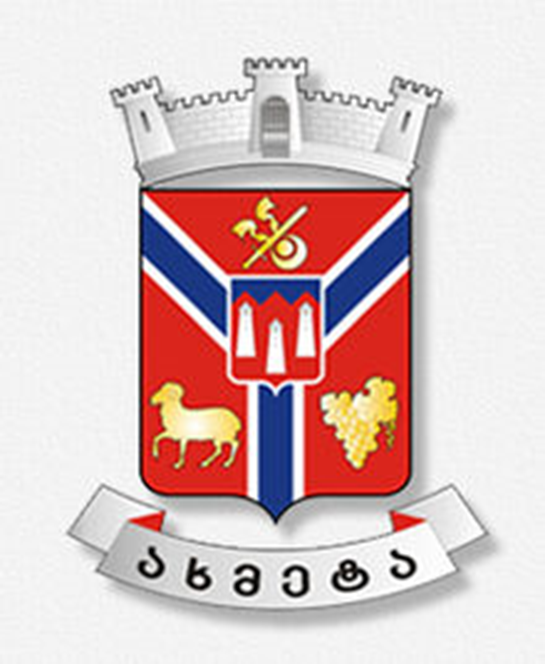 ახმეტისმუნიციპალიტეტის საშუალოვადიანი განვითარების  დოკუმენტი2024-2027 წწშესავალიდოკუმენტის არსი, მიზანი და მნიშვნელობა, მოქმედების ვადაახმეტის მუნიციპალიტეტის 2024 – 2027 წლების საშუალოვადიანი განვითარების დოკუმენტი წარმოადგენს მუნიციპალიტეტის სოციალური და ეკონომიკური განვითარების მიზნით შემუშავებულ დოკუმენტს და განსაზღვრავს ახმეტის მუნიციპალიტეტის განვითარების მიმართულებებს მომავალი 4 წლის განმავლობაში.აღნიშნული დოკუმენტი შემუშავდა თანამონაწილეობითი მიდგომით, მისი შემუშავებისას გამოყენებულ იქნა არსებული მონაცემები და მტკიცებულებები, სოციოლოგიური და დარგობრივი კვლევები. მუნიციპალიტეტის განვითარების ხედვის ჩამოყალიბებისთვის გაანალიზდა არსებული საჭიროებები, შეფასდა შესაძლებლობები და განვითარების პოტენციალი და შესაბამისად შემუშავდა ხედვის მისაღწევი მიზნები და ამოცანები. ახმეტის მუნიციპალიტეტის საშუალოვადიანი განვითარების დოკუმენტი წარმოადგენს ახმეტის საშუალოვადიან სოციალურ-ეკონომიკური განვითარების ძირითად გეგმას, რომელიც ასახავს ადგილობრივი საზოგადოების განვითარების ხედვას, მიზნებს, ამოცანებს და მათი მიღწევის კონკრეტულ მექანიზმებს.საშუალოვადიანი განვითარების დოკუმენტის შემუშავების პროცესი ითვალისწინებდა მაღალ სამოქალაქო აქტივობას და ინტერესთა ყველა ჯგუფის შეხედულების გაანალიზებას. სწორედ, თანამონაწილეობითი პრინციპის გამოყენებით შემუშავდა დოკუმენტი, რომელიც წარმოადგენს კომპლექსურ მიდგომას გააერთიანოს სხვადასხვა მხარეების ინტერესები, მოსაზრებები, პრიორიტეტები და პრობლემების გადაჭრის გზები, განვითარებისა და პროგრესის საზიარო მიზნის მისაღწევად.  დოკუმენტის შემმუშავებელი მუნიციპალიტეტი, შემუშავების პროცესი - უწყება, სამუშაო ჯგუფი, მონაწილე სტრუქტურული ერთეულებიდოკუმენტის შემუშავების პროცესის ინიციატორი იყო მუნიციპალიტეტის მერი, ალექსი ფიცხელაური, რომელმაც ჩამოაყალიბა დოკუმენტის შემუშავებაზე პასუხისმგებელი სამუშაო ჯგუფი. მერის ბრძანებით განისაზღვრა სამუშაო ჯგუფის შემადგენლობა, რომელშიც შევიდნენ მერიის სტრუქტურული ერთეულების ხელმძღვანელები, საკრებულოს წევრები, ადგილობრივი სამოქალაქო საზოგადოებისა და ბიზნესის წარმომადგენლები.დანართი N1. სამუშაო ჯგუფის შემადგენლობა.დოკუმენტის მომზადებისას სამუშაო ჯგუფი მართავდა რეგულარულ შეხვედრებს, განიხილავდა არსებულ სიტუაციას, გადიოდა კონსულტაციებს სამოქალაქო და ბიზნეს ორგანიზაციების წარმომადგენლებთან და სპეციალისტების ფართო სპექტრთან, მათ შორის ადგილობრივ ახალგაზრდებთან, პედაგოგებთან და სხვა დაინტერესებულ პირებთან. დოკუმენტი მომზადდა დაინტერესებული მხარეების ჩართულობითა და მონაწილეობით.დოკუმენტის შემუშავების სამართლებრივი საფუძვლებიახმეტის მუნიციპალიტეტის სტრატეგიის დოკუმენტის სამართლებრივ საფუძველს ქმნის საქართველოს კონსტიტუცია, რომლის მიხედვით მუნიციპალიტეტი საკუთარ უფლებამოსილებებს ახორციელებს დამოუკიდებლად და საკუთარი პასუხისმგებლობით, ასევე, საქართველოს ორგანული კანონი „ადგილობრივი თვითმმართველობის კოდექსი“, რომლის თანახმად, მუნიციპალიტეტის ორგანოები მუნიციპალიტეტის უფლებამოსილებათა განხორციელებისას, საქართველოს კანონმდებლობის შესაბამისად, შეიმუშავებენ, ამტკიცებენ და ახორციელებენ შესაბამის პროგრამებს, სტრატეგიებს, სამოქმედო გეგმებსა და პროექტებს.ამავე კოდექსის თანახმად, მერი უფლებამოსილების ფარგლებში უზრუნველყოფს შესაბამისი სოციალურ-ეკონომიკური განვითარებისა და პროგრამების, სტრატეგიებისა და გეგმების მომზადებას, საკრებულოსთვის დასამტკიცებლად წარდგენასა და განხორციელებას. თავის მხრივ, მუნიციპალიტეტის საკრებულო განიხილავს და ამტკიცებს ადგილობრივი სტრატეგიებს, პროგრამებსა და გეგმებს, აგრეთვე, მუნიციპალიტეტის ბიუჯეტს. მუნიციპალიტეტის სტრატეგიის დოკუმენტის არსებობის მნიშვნელობა, ასევე ხაზგასმულია საქართველოს მთავრობის მიერ დამტკიცებული დეცენტრალიზაციის 2020- 2025 წლების სტრატეგიაში.სამუშაო ჯგუფის მიერ საშუალოვადიანი განვითარების დოკუმენტის შემუშავება და პოლიტიკის დაგეგმვასთან დაკავშირებული სხვა ღონისძიებები წარიმართა საქართველოს მთავრობის 2022 წლის 15 თებერვლის №264 განკარგულებით დამტკიცებული „მუნიციპალიტეტის განვითარების დაგეგმვის სახელმძღვანელოს“ შესაბამისად.დოკუმენტის მიზნებისა და ამოცანების ჰარმონიზაცია და კავშირი სხვა ეროვნულ თუ მუნიციპალურ პოლიტიკის დოკუმენტებთანმუნიციპალიტეტი თავის საქმიანობაში დამოუკიდებელია და მისი კომპეტენციები გამიჯნულია ცენტრალური ხელისუფლებისგან, თუმცა სახელმწიფოსა და მუნიციპალიტეტის ორგანოებს შორის ურთიერთთანამშრომლობის პრინციპის გათვალისწინებით, მუნიციპალიტეტის ორგანოების მიერ, საკუთარი პოლიტიკის დაგეგმვისას, მათ შორის, მუნიციპალიტეტის საშუალოვადიანი განვითარების დოკუმენტის შედგენისას, გასათვალისწინებელია ჰარმონიზაცია ეროვნული, სექტორული პოლიტიკის განმსაზღვრელ სტრატეგიული ან სამოქმედო სახის დოკუმენტებთან.დოკუმენტის შედგენის პროცესში განხილულ და გათვალისწინებულ იქნა სახელმწიფოში მოქმედი შემდეგი პოლიტიკის დოკუმენტები:სამთავრობო პროგრამა 2021 – 2024 - „ევროპული სახელმწიფოს მშენებლობისთვის“საქართველოს მაღალმთიანი დასახლებებების განვითარების 2019-2023 წლების სტრატეგიასაქართველოს მცირე და საშუალო მეწარმეობის განვითარების სტრატეგია 2021-2025საქართველოს სოფლის მეურნეობისა და სოფლის განვითარების სტრატეგია 2021 – 2027საქართველოს ტურიზმის სტრატეგია 20252020–2030 წლებისთვის საქართველოს ახალგაზრდული პოლიტიკის კონცეფციასაქართველოს შრომისა და დასახლების პოლიტიკის 2019-2023 წლების ეროვნული სტრატეგიასაქართველოს ფართოზოლოვანი ქსელების განვითარების 2020-2025 წლების ეროვნული სტრატეგიანარჩენების მართვის 2016 - 2030 წლების ეროვნული სტრატეგიადოკუმენტის შემუშავების პროცესისამუშაო ჯგუფმა უზრუნველყო დაგეგმვის პროცესში სამოქალაქო და კერძო სექტორის მაღალი ჩართულობა, ასევე ქალებისა და ახალგაზრდების აქტიური მონაწილეობა. სამუშაო პროცესში გამოყენებული იქნა საზოგადოების საჭიროებების კვლევის ელექტრონული კითხვარი და Civiclab –ის მეთოდოლოგია. Civiclab –ის მეთოდოლოგიის განხორციელებაში მუნიციპალიტეტს დაეხმარა ევროსაბჭოს პროექტი „მონაწილეობითი დემოკრატიისა და ადამიანის უფლებების გაძლიერება ადგილობრივ დონეზე საქართველოში“.საშუალოვადიანი განვითარების დოკუმენტის შემუშავების პროცესი ითვალისწინებდა მაღალ სამოქალაქო აქტივობას და ინტერესთა ყველა ჯგუფის შეხედულების გაანალიზებას. მსგავსმა მიდგომამ ხელი შეუწყო მერიის წარმომადგენლების ღია თანამშრომლობას ადგილობრივ სამოქალაქო საზოგადოებისა და ბიზნესის წარმომადგენლებთან. ამ მიდგომით გაერთიანდა სხვადასხვა მხარის ინტერესები, მოსაზრებები და პრობლემის გადაჭრის ხედვები, შეჯერდა განვითარების მიზნები.თავი I - არსებული სიტუაციის ანალიზი ძირითადი სოციალური ეკონომიკური მონაცემების მიმოხილვა ახმეტის მუნიციპალიტეტი — მდებარეობს კახეთის მხარეში, აღმოსავლეთ საქართველოში. ახმეტის მუნიციპალიტეტის ადმინისტრაციული ცენტრია ქალაქი ახმეტა. მუნიციპალიტეტის საერთო ფართობია 2207,6 კმ2 . აქედან სასოფლო-სამეურნეო სავარგულებს უკავია 830 კმ2 (37,6%). ხოლო მუნიციპალიტეტის 912  კმ2 (41,3%) კი ტყითაა დაფარული. ახმეტის მუნიციპალიტეტს კახეთის რეგიონის  19,4%, მთლიან ქვეყანის - 3,9%.  მუნიციპალიტეტში 1 ქალაქი, 15 ადმინისტრაციული ერთეული და 111 სოფელია. მაღალმთიანი დასახლების სტატუსით სარგებლობს 78 სოფელი (70,3%).მუნიციპალიტეტს დასავლეთით ესაზღვრება დუშეთისა და თიანეთის მუნიციპალიტეტები, ჩრდილოეთით საზღვრავს ჩეჩნეთი, აღმოსავლეთით ესაზღვრება თელავის მუნიციპალიტეტი და დაღესტნის ავტონომიური რესპუბლიკა, სამხრეთით კი საგარეჯოს მუნიციპალიტეტი. (ახმეტის მუნიციპალიტეტის შემადგენლობაში შედის თუშეთი, რომელიც ზღვის დონიდან 1650-4493 მ. სიმაღლეზე მდებარეობს და სოფელი კასრისწყალი, რომელიც მდებარეობს შირაქის ვაკეზე დედოფლისწყაროს მუნიციპალიტეტის ტერიტორიის მიმდებარედ.) 1964 წლის აგვისტოდან ახმეტა ცალკე რაიონად ჩამოყალიბდა. 2006 წლიდან ეწოდება მუნიციპალიტეტი.მანძილი ადმინისტრაციულ ცენტრსა და დედაქალაქს შორის არის 114 კმ. უახლოესი საერთაშორისო აეროპორტი (თბილისის საერთაშორისო აეროპორტი) 102 კმ-ში მდებარეობს. ხოლო თელავის აეროპორტი, რომელიც შიდა ფრენებს ემსახურება, ახმტიდან 33,2 კმ.ში მდებარეობს. მოსახლეობის რიცხოვნობა -  28,2,ათასი მათ შორის სოფლად ცხოვრობს 22,0 და ქალაქში - 6,2  (2023 წ მონაცემებით) (31 461 ადამიანი - 2014 წლის 5 ნოემბრის მდგომარეობით)წყარო: www.geostat.geდემოგრაფია2023 წლის 1 ინავრის მონაცემებით (საქსტატი) ახმეტის მუნიციპალიეტის მაცხოვრებლების რიცხვი 28.2 ათას ადამიანს შეადგენს, მათგან 22.0 ათასი სოფლის მაცხოვრებელია 6.2 ათასი კი საქალაქო დასახლების. მოსახლების სიმჭიდროვე ახმეტის მუნიციპალიტეტში არის 12.8, რაც ქვეყნის საერთო მაჩვენებელთან შედარებით 5.1-ჯერ ნაკლებია.  მოსახლეობის მედიანური ასაკი 39 წელია, რაც გენდერულ ჭრილში შემდეგნაირად გამოიყურება  - ქალების საშუალო ასაკი 42 წელია, ხოლო კაცების საშუალო ასაკი - 36. მოსახლეობის საშუალო ასაკი ქვეყნის მაჩვენებლით 38 წელია, გენდერულ ჭრილში კი ასე გამოიყურება კაცების 35 წელი, ქალების 40. მუნიციპალიტეტში რეგისტრირებულია  6 897  ათასი პენსიონერი (მოსახლეობის 3135%),   1 345 ათასი სოციალურად დაუცველი სტატუსის მქონე პირი(6,11%). მაღალმთიან დასახლებებში მცხოვრების სტატუსის მქონე პირთა რაოდენობა 2022 წლის მდგომარეობით შეადგენს 5.6 ათას მოსახლეს (25,45%).ცოცხლად დაბადებულთა რიცხოვნობა საქალაქო- სასოფლო დასახლებების მიხედვით:წყარო: www.geostat.geმოსახლეობის რიცხოვნობა ასაკისა და სქესის მიხედვით ბოლო, 2014 წლის 5 ნოემბრის მდგომარეობით შემდეგნაირად გამოიყურება:წყარო: www.geostat.ge
კლიმატი და ბუნებრივი საფრთხეებიახმეტის მუნიციპალიტეტის ტერიტორია გეომორფოლოგიურად კონტრასტებით ხასიათდება. ახმეტის მუნიციპალიტეტის  დიდი ნაწილი მთიანია, უჭირავს კავკასიონის მთავარი ქედის სამხრეთი და ჩრდილოეთის კალთები. იგი მოიცავს კავკასიონის ქედის გადაღმა მდებარე ისტორიულ თუშეთს (შედგება 4 ისტორიული  თემისაგან: წოვათა, გომეწარი, ჩაღმა და პირიქითი). შედარებით დაბალი ადგილები გვხვდება მუნიციპალიტეტის სამხრეთ ნაწილში ალაზნის ვაკის სახით. მთავარი ოროგრაფიული ერთეულებია: თუშეთ-ხევსურეთის კავკასიონი, კახეთის კავკასიონის საწყისი მონაკვეთი და მათთან დაკავშირებული განშტოებები: პირიქითი ქედი, აწუნთის ქედი, მაკრატელას ქედი, კახეთის ქედი, გომბორის ქედი, ტბათანის ქედი, ნაქერალის ქედი და სპეროზის ქედი. უფრო მცირე ოროგრაფიული ერთეულებია თუშეთის ქვაბული, პანკისის ხეობა და ალაზნის ვაკის მცირე მონაკვეთი.მუნიციპალიტეტის ტერიტორიაზე კავკასიონის მთავარი ქედის სამხრეთით მიედინება მდინარეები ალაზანი და ილტო მრავალი შენაკადით. ჩრდილოეთით-პირიქითისა და თუშეთის ალაზანი. მცენარეულ საფარში სჭარბობს ტყე და მდელო. მაღალმთიანი ნაწილი დაფარულია სუბალპური  და ალპური მცენარეებით. ფაუნა მრავალფეროვანია. ჰავა ზომიერად ნოტიოა, ცივი ზამთრით და ცხელი ზაფხულით. იანვრის საშუალო ტემპერატურაა 0,5 °C, ივლისისა 22 °C, საშუალო წლიური ტემპერატუეა 11,6 °C. ნალექები 820 მმ წელიწადში.მუნიციპალიტეტში ბუნებრივი საფრთხეებიდან გავრცელებულია ძლიერი ქარი, გვალვა და სეტყვა. ბუნებრივი კატასტროფები საფრთხეს უქმნის საცხოვრებელ სახლებს, სახნავ-სათეს მიწებს და საზოგადოებრივ ინფრასტრუქტურას. მდინარე ალაზნის ნაპირების წარეცხვა აზიანებს ჭალისპირა სახნავ-სათეს ნაკვეთებს.მინერალური რესურსები წყარო: akhmeta.gov.geდამეგობრებული ქალაქებიახმეტის მუნიციპალიტეტი 3 ქვეყნის 4 ქალაქთანაა დამეგობრებული. მას პარტნიორობის შესახებ მემორანდუმი    გაფორმებული აქვს შემდეგ ქალაქებთან:უკრაინა: ბელგოროდ-დნესტროვსკილიეტუვა: პანევეჟისილიეტუვა: კლაიპედა მოლდოვა:იალოვენიისრაელი:რიშონ-ლოციონიდაძმობილებულ ქალაქებთან თანამშრომლობის შესახებ მემორანდუმები ითვალისწინებს ოფიციალური დელეგაციების, ტურისტული ჯგუფების, საზოგადოებრივი ორგანიზაციებისა და კულტურის სფეროს წარმომადგენლების, , სპორტსმენების და სხვა პირების გაცვლითვიზიტებს. ასევე, გამოცდილების გაზიარებას ისეთ სფეროებში, როგორიცაა მუნიციპალური სერვისები, მუნიციპალიტეტის ტერიტორიების მოწყობა, დეცენტრალიზაცია, გარემოს დაცვა, ინდუსტრია, ტრანსპორტი, ჯანმრთელობის დაცვა, განათლება, ვაჭრობა, კულტურა, სპორტი, სოციალური დაცვა და დასვენების ორგანიზება. მუნიციპალიტეტის ეკონომიკა ახმეტის მუნიციპალიტეტში ბიზნეს-სექტორი ძირითადად სამშენებლო, სამრეწველო და ფერმერული ორგანიზაციების სახითაა წარმოდგენილი. 2022 წლის მონაცემებით, ახმეტის მუნიციპალიტეტში 4 230 ბიზნეს-სუბიექტია რეგისტირებული. ბოლო წლების განმავლობაში, რეგისტრირებულ სუბიექტთა რაოდენობა ყოველწლიურად იზრდება. 2021 წლის მონაცემების მიხედვით, ახმეტის მუნიციპალიტეტში ბიზნეს-სექტორში დასაქმებულთა რაოდენობა 1 394 ადამიანს შეადგენს (6,3%) (თვითდასაქმებულების გარდა), ხოლო დასაქმებულთა საშუალო ხელფასი  1 134 ლარს შეადგენდა.ადმინისტრაციული ერთეულის მოსახლეობის ძირითადად დასაქმებულია საბიუჯეტო ორგანიზაციებში, სოფლის მეურნეობის კუთხით, ხე-ტყის გადამუშავებასა და მცირე ბიზნესში.  ახმეტის მუნიციპალიტეტის ადგილობრივი ეკონომიკა ძირითადად წარმოდგენილია სოფლის მეურნეობის, გადამამუშავებელი მრეწველობით, ტურიზმით, მომსახურებისა და ვაჭრობის სფეროებით. საქართველოს სტატისტიკის ეროვნული სამსახურის 2022 წლის  მონაცემებით, ახმეტის მუნიციპალიტეტის ტერიტორიაზე ფუნქციონირებს 152.2 (1 000 კაცზე) რეგისტრირებული  ბიზნეს სუბიექტი. ყველაზე მეტი, 336 საწარმო ვაჭრობისა და მომსახურების სექტორში მუშაობს.სოფლის მეურნეობის დარგი წარმოდგენილია 13 მცირე საწარმოთი და 19 კოოპერატივით. მრეწველობის დარგში მოქმედი 34 მცირე, 3 საშუალო და 1 მსხვილი საწარმო წარმოდგენილია ღვინის ქარხნების, საშენი მასალებისა და ხე-ტყის გადამამუშავებელი მრეწველობის, ავეჯის საწარმოებით.[7]სასოფლო-სამეურნეო სავარგულებს უკავია 830 კვ.კმ. წამყვანი დარგებია მევენახეობა, მემარცვლეობა, სარძევე მეცხოველეობა და მეცხვარეობა. მოსახლეობა მისდევს ასევე მეხილეობას, მებოსტნეობას, მეაბრეშუმეობას. მრეწველობის დარგებიდან მთავარია ხე-ტყის დამუშავება და კვების მრეწველობა. 2021 წელს ახმეტის მუნიციპალიტეტში ბიზნეს-სექტორის დამატებულმა ღირებულებამ 70.6 მილიონი ლარი, ხოლო, ბიზნეს სექტორის ბრუნვამ - 149.7 მლნ ლარი შეადგინა.წყარო: www.geostat.geწყარო: www.geostat.ge2021 წელს ბიზნეს სექტორის პროდუქციის გამოშვების მაჩვენებელმა 122.3 მილიონი ლარი შეადგინა. ეს მაჩვენებელი წინა წელთან შედარებით დაახლოებით 31 მილიონი ლარით მეტია.რეგისტრირებული ბიზნეს სუბიექტების რაოდენობა ახმეტის მუნიციპალიტეტში (მოსახლეობის 1000 კაცზე) – 152,5წყარო: www.geostat.geწყარო: www.geostat.geსაქართველოს სტატისტიკის ეროვნული სამსახურის 2021 წლის მონაცემებით, ახმეტის მუნიციპალიტეტში ბიზნეს სექტორის ბრუნვა შეადგენს 149.7 მლნ. ლარს, ხოლო გამოშვებული პროდუქციის ღირებულება 122.3 ლარს. ამავე სექტორში დასაქმებულთა რაოდენობა არის 1 394 ათასი ადამიანი, ხოლო დაქირავებულია 947 ადამიანი.  დაქირავებულთა შრომის საშუალო თვიური ანაზღაურება შაეადგენს 1 134 ლარს. 2021  წლის მონაცემებით, ბიზნეს სექტორის დამატებული ღირებულებამ ახმეტის მუნიციპალიტეტში შეადგინა 70.6 მლნ. ლარი.დამატებითი ინფორმაცია ბიზნეს სექტორის შესახებ იხილეთ დანართ N2-ში.მრეწველობაახმეტის მუნიციპალიტეტში ბიზნეს-სექტორი ძირითადად სამშენებლო, სამრეწველო და ფერმერული ორგანიზაციების სახითაა წარმოდგენილი. 2022 წლის მონაცემებით, ახმეტის მუნიციპალიტეტში 4 686 ბიზნეს-სუბიექტია დარეგისტირებული. ბოლო წლების განმავლობაში, რეგისტრირებულ სუბიექტთა რაოდენობა საშუალოდ 97-ით გაიზარდა.2021 წელს ბიზნეს-სექტორის მიერ შექმნილი პროდუქციის მაჩვენებელმა 122.3 მილიონი ლარი შეადგინა. ეს მაჩვენებელი წინა წლის მონაცემთანშედარებით (2020 წელი) დაახლოებით 31 მილიონი ლარით მეტია.ბიზნეს სექტორის დასაქმებულთა რაოდენობა 2021 წლის მონაცემებით 1 394 ადამიანს შეადგენს, რაც 2020 წელთან შედარებით 214-ით მეტია.ბიზნეს სექტორის დაქირავებულთა რაოდენობა 2021 წლის მონაცემებით 947 ადამიანს შეაგენდა, რაც წინა წელთან შედარებით 126-ით მეტია.მოაცემები ბიზენს სექტორის დაქირავებით დასაქმებულთა შორმის საშუალო თვიური ანაზღაურების, ბიზნეს სექტორის შუალედური მოხმარებისა და ბიზნეს სექტორის საქონლისა და მომსახურების ყიდვების შესახებ, ასევე ბიზნეს სექტორის ინვესტიციების ფიქსირებულ აქტივებში შეგიძლიათ იხილოთ დანართში .ტურიზმიახმეტის მუნიციპალიტეტის მერიაში ფუნქციონირებს საზოგადოებასთან ურთიერთობისა და საერთაშორისო პროექტების განყოფილება, რომელიც მუშაობს ტურიზმის განვითარების პროექტებზე, ასევე  უცხოელ და ადგილობრივ ტურისტებს აწვდის ინფორმაციას ტურისტული ინფრასტრუქტურის, ტურისტული ადგილების, ტურისტული პროგრამების, ტრანსპორტის, ბუნების ძეგლების, დაცული ტერიტორიების, არქიტექტურული და არქეოლოგიური ძეგლების, კულტურული ღონისძიებების, ფესტივალების, სახალხო დღესასწაულებისა და სხვა საკითხების შესახებ.ახმეტის მუნიციპალიტეტში განვითარებულია ტურიზმის შემდეგი სახეობები:ეკო-ტურიზმი;სათავგადასავლო ტურიზმი;გასტრო და ღვინის ტურიზმი;აგრო ტურიზმი;კულტურული ტურიზმი;ახმეტის მუნიციპალიტეტის ტურისტული რუკა, ლოკაციების დახასიათება მოცემულია დანართის  N3-სახითსასტუმროები და ღამის გასათევი ადგილებისაქართველოს სტატისტიკის ეროვნული სამსახურის მონაცემებით, ახმეტის მუნიციპალიტეტში 83 სასტუმრო ფუნქციონირებს. ახმეტის მუნიციპალიტეტში არსებულ სასტუმრობსა და სასტუმროს ტიპის დაწესებულებაში 2021 წლის მონაცემებით სულ 268 ნომერია. ნომრების რაოდენობა 10 წლის მონაცემებით 229-ით არის გაზრდილი.  რაც შეეხება სასტუმრობესა და სასტუმროს ტიპის დაწესბულებებში დასაქმებულთა რაოდენობას 2021 წლის მონაცემებით მათი რიცხვი 91-ია, რაც ბოლო 10 წლის განმავლობაში 78-ით არის გაზრდილი.ახმეტის მუნიციპალიტეტში არსებული სასტუმროების  ჩამონათვალი იხილეთ  დანართი N4-ში. რესტორნები და კვების ობიექტებიახმეტის მუნიციპალიტეტში 15-მდე კვების ობიექტი და 20-მდე მარანია. კვების ობიექტების სიმცირე და მათი მდგომარეობა, მათ აღრიცხვიანობასთან ერთად, ერთ-ერთი მნიშვნელოვანი გამოწვევაა. აუცილებელია კვების ობიექტების მმართველი რგოლისა და სექტორში  მომსახურე პერსონალის ცნობიერების ამაღლების ხელშეწყობა სურსათის უვნებლობის სტანდარტებთან დაკავშირებით. ასევე, მნიშვნელოვანია ადგილობრივი ეთნო სამზარეულოს პოპულარიზაციის ხელშეწყობა.  გასართობი და დასასვენებელი სივრცეებიქალაქ ახმეტიდან 400 მეტრში იგეგმება მასშტაბური სარეკრეაციო ზონის მოწყობა ისტორიულ ადგილას ,,ბახტრიონის ტყე-პარკი”,  სადაც მოეწყობა გადმოსახედი, ამფითეატრი, დასასვენებლი სივრცე როგორც უფროსებისთვის, ისე პატარებისთვის. ასევე, იგეგმება ციხე-ქალაქ კვეტერასთან მიმდებარედ დასასვენელი სივრცის მოწყობა.რაც შეეხება არსებულ გასართობ და დასასვენებელ ადგილებს, ახმეტაში გვაქვს წყაროების ტყე-პარკი, ახმეტის სიყვარულის ხეივანი, ახმეტის შინმოუსვლელთა პარკი, რომელთა ინფრასტრუქტურაც გათვლილია ყველა ასაკის ადამიანზე. მუნიციპალიტეტის ინფრასტრუქტურა საგზაო ინფრასტრუქტურაახმეტის მუნიციპალიტეტს კახეთის, ქართლის და მცხეთა-მთიანეთის დამაკავშირებელი საკვანძო მდებარეობა გააჩნია: უნიციპალიტეტის ტერიტორიაზე გადის 4 შიდა  სახელმწიფო მნიშვნელობის გზა. ესენია:ზემო ხოდაშენი-ალავერდი-ქვემო ალვანიახმეტა-ბაწარას ნაკრძალიახმეტა-თელავი-ბაკურციხეთიანეთი-ახმეტა-ყვარელი-ნინიგორიბოლო წლების განმავლობაში, ყოველწლიურად იზრდება შიდა მოხმარების გზების რეაბილიტაცია, ექსპლუატაციასა და მოვლა-შენახვაზე ადგილობრივი ბიუჯეტიდან დახარჯული თანხების მოცულობა. 2022 წელს ხიდების რეაბილიტაციასა და მოვლა-შენახვაზე ადგილობრივი ბიუჯეტიდან 183 979 ლარი დაიხარჯა.2022 წელს ხეევების გაწმენდასა და ნაპირსამაგრს სამუშაოებზე ადგილობრივი ბიუჯეტიდან 183 382 ლარი დაიხარჯა.2022 წელს სანიაღვრე არხების მოწყობის სამუშაოებზე დაიხარჯა 207 731 ლარი.2022 წელს სკოლების რეაბილიტაციაში დაიხარჯა 83 148 ლარი.2022 წელს მინი სპორტული მოედნებისა და სკვერების მოწყობასა და რეაბილიტაციაზე დაიხარჯა 344 191  ლარი.მუნიციპალიტეტში უსაფრთხო გაადაგილების  მიზნით, სიჩქარის შემზღუდავი ბარიერებისა და საგზაო ნიშნების მოწყობის სამუშაოები ყოველწლიურად ფინანსდება ადგილობრივი ბიუჯეტიდან, თუმცა, გარკვეულ ლოკაციებზე საჭიროა დამატებითი ინფრასტრუქტურის მოწყობა.წყლის სისტემების მოწყობასა და რეაბილიტაციისთვის, 2022 წელს,  დაიხარჯა 260 739ლარი.2022 წელს, ბაღების რეაბილიტაციაზე დაიხარჯა 502 455 ლარი.გარე განათებაახმეტის მუნიციპალიტეტის 38 სოფელში მოწყობილია  გარე განათების სისტემები. გარე განათების ქსელის საერთო სიგრძეა 143 500 მეტრი. მუნიციპალიტეტი გარე განათებისთვის იყენებს ენერგოეფექტურ სანათებს. ბოლო ოთხ წელიწადში გარე განათების ქსელების მოსაწყობად და რეაბილიტაციისთვის დაიხარჯა 259 527.84 ლარი.მრავალბინიან სახლების სახურავების და ფასადების რეაბილიტაციამრავალბინიანი სახლების სახურავებისა და ფასადების რეაბილიტაციისთვის 2022 წელს ადგილობრივი ბიუჯეტიდან 28 2155 ლარი დაიხარჯა.  მუნიციპალური ტრანსპორტისამწუხაროდ, ამ ეტაპზე ახმეტის მუნიციპალიტეტი ვერ უზრუნველყფოს მუნიციპალური ტრანსპორტის სერვისის მიწოდებას მოსახლეობისთვის, რაც მუნიციპალიტეტის ერთ-ერთ სერიოზულ გამოწვევას წარმოადგენს. ფაქტს ადასტურებს მოსახლების გამოკითხვაც.  სოფლებიდან ადმინისტრაციული ერთეულისკენ და უკან მგზავრთა გადაყვანას კერძო კომპანიის მიკრო ავტობუსები უზრუნველყოფენ. ამ მიმართულებით, მუნიციპალიტეტი გეგმავს ავტობუსების შეძენასა და სატრანსპორტო ქსელის პროექტის მომზადებას.   ნარჩენების მართვაახმეტის მუნიციპალიტეტში, ნარჩენების მართვას უზრუნველყოფს ა(ა)იპ ახმეტის მუნიციპალიტეტის კეთილმოწყობის სამსახური, რომელთა მფლობელობაშია 1792 ურნა და  6 ერთეული ნარჩენების მანქანა. მომსახურება ამ ეტაპზე მიეწოდება ქალაქ ახმეტასა და მუნიციპალიტეტის 59 სოფელს (53,1%). კეთილმოწყობის სამსახურში დასაქმებულია 101 ადამიანი, რომლებიც ნარჩენების გატანასთან ერთად უზრუნველყოფენ მუნიციპალიტეტის ქუჩებისა და სკვერების დაგვა-დასუფთავებას. ნარჩენების ტრანსპორტირება ხდება სოფელ გულგულის ნაგავსაყრელზე. ამ ეტაპზე, მოსახლეობა გადასახადს არ იხდის. გადამხდელები არიან მხოლოდ იურიდიული პირები.სასმელი წყალი და მელიორაციაშპს ,,საქართველოს მელიორაცია“ახმეტის მუნიცპალიტეტში დაგეგმილი განსახორციელებელი პროექტები 2024-2027 წწჯანდაცვა და სოციალური მდგომარეობა ჯანდაცვაახმეტის მუნიციპალიტეტში ფუნქციონირებს ერთი სამედიცინო დაწესებულება: ევექსის კლინიკის ახმეტის ფილიალი.  მუნიციპალიტეტში ასევე 23 ამბულატორიულ-კლინიკური დაწესებულებაა, რომელიც ვერ უზრუნველყოფს ახმეტის მუნიციპალიტეტის სრულ დაფარვას. მუნიციპალიტეტს არ აქვს სრული პროფილის მქონე სამედიცინო დაწესებულება და ამიტომ, მოსახლეობას სამედიცინო მომსახურების მისაღებად ხშირად უწევს მუნიციპალიტეტის ფარგლებს გარეთ საჭირო მომსახურების მიღება (მაგალითად თელავსა და თბილისში).ახმეტის მუნიციპალიტეტის მოქმედ სამედიცინო დაწესებულებებში ექიმთა საერთო რაოდენობა არის 61, ფაქტობრივად გაშლილ საწოლთა რაოდენობა კი 15-ს შეადგენს. სახელმწიფო საყოველთაო ჯანდაცვის პროგრამით გათვალისწინებული დაფინანსების პარალელურად, მუნიციპალიტეტში ხორციელდება მკურნალობის, მედიკამენტების, მაღალტექნოლოგიური გამოკვლევების დაფინანსება.სოციალური მომსახურებაახმეტის მუნიციპალიტეტში მოქმედებს სოციალური პროგრამები, რომლის მიზანია რეგისტრირებული მოსახლეობის მკურნალობის ფინანსური ხელმისაწვდომობის გაზრდა და სოციალურ-ეკონომიკური მდგომარეობის გაუმჯობესების ხელშეწყობა. პროგრამით მოსარგებლე პირთა წრეს წარმოადგენენ ახმეტის მუნიციპალიტეტში რეგისტრირებული მოსახლეობა, რომელთა ნაწილის მკურნალობის/გამოკვლევის/ოპერაციის/მედიკამენტების ხარჯები ფინანსდება ან ნაწილობრივ ფინანსდება საყოველთაო ჯანდაცვის სახელმწიფო პროგრამით. ასევე, მუნიციპალური პროგრამებით უზრუნველყოფილია უმწეო მდგომარეობაში მყოფნი, ხელმოკლე და სოცილურად მოწყვლადი მოსახლეობის დახმარება. პროგრამები ითვალისწინებს დევნილების, ომის მონაწილეების, ომში დაღუპულთა ოჯახების,  მრავალშვილიანი დედებისა და შშმ პირების საჭიროებებს. ახმეტის მუნიციპალიტეტის ტერიტორიაზე მცხოვრები უმწეო მოსახლეობისთვის უზრუნველყოფილია უფასო კვების სერვისი.  2023 წლის მონაცემებით, სერვისით ისარგებლა ბენეფიციართა რაოდენობა შეადგენს  370-მა ადამიანმა. სერვისი უზრუნველყოფს ფენეფიციართა დღეში ერთხელ სამ-კომპონენტიან კვებას, კვირაში   7დღის  განმავლობაში.ახმეტის მუნიციპალიტეტის მოსახლეობის სოციალური დახმარების 2023 პროგრამაში გათვალისწინებული სოციალური დახმარებები (იხ. დანართი N5)განათლება, კულტურა და სპორტი განათლება ახმეტის მუნიციპალიტეტში 2022/2023 წლის მონაცემებით 35 სკოლამდელი სააღმზრდელო დაწესებულებაა, რომელიც 1 206 აღსაზრდელს ემსახურება, აღმზრდელ-პედაგოგების, აღმზრდელების, აღმზრდელის თანაშემწეები, ინკლუზიური განათლების სპეციალური პედაგოგების რაოდენობა კი 144-ია. რაც შეეხება სკოლების რაოდენობას, 2023 წლის მონაცემებით, მათი რიცხვი  23-ს შეადგენს. მოსწავლეების რაოდენობა 2 631 იყო, ხოლო პედაგოგების  - 534. ახმეტის მუნიციპალიტეტის სოფ. ქვ. ალვანში 2011 წლიდან ფუნქციონირებს კოლეჯი „აისი“, რომელიც გათვლილია 100 სტუდენტზე და ზრუნავს დაინტერესებული პირების მრავლმხრივ პროფესიულ განათლებაზე. 2012 წლიდან კოლეჯს 800-ზე მეტი კურსდამთვრებული ჰყავს. სკოლამდელი აღზრდა- ახმეტის მუნიციპალიტეტში სკოლამდელი აღზრდის სფეროში პროგრამებს ახორციელებს ა(ა)იპ ,,ახმეტის მუნიციპალიტეტის საბავშვო ბაღების  ცენტრი"2022 წლის იანვრიდან ა(ა)იპ ‘’ახმეტის მუნიციპალიტეტის საბავშვო ბაღების ცენტრი, უზრუნველყოფს სტანდარტების შესაბამის  სასწავლო - სააღმზრდელო პროცესსა და ბავშვთა კვებას. ამავე დროს ცენტრი ზრუნავს საბავშვო ბაღებისა და შენობების რეაბილიტაციაზე. 2022 წელს 2 ახალი ბაღი აშენდა და 5-ს რეაბილიტაცია ჩაუტარდა. კერძოდ: სოფ.აწყური აშენდა ახალი საბავშვო ბაღი, რომლისთვისაც გამოიყო 643 000 ლარი. არგოხის საბავშვო ბაღში დასრულდა სარეაბილიტაციო სამუშაოები, რომლითვისაც გამოიყო 21893,63 ლარი. ახმეტის N5 საბავშვო ბაღში მიმდინარეობს შიდა სარემონტო სამუშაოები, რომლის ბიუჯეტმაც შეადგინა 81930 ლარი. მიმდინარეობს სოფ.ომალოს საბავშვო ბაღში სარეაბილიტაციო სამუშაოები, რომლისთვისაც გამოყოფილი იქნა 26099,24 ლარი. სოფ.ხორხელის საბავშვო ბაღში დასრულდა სარეაბილიტაციო სამუშაოები და მიმდინარეობს შიდა სამუშაოები, რომლისთვისაც გამოყოფილი იქნა 92572 ლარი. სოფ.კასრისწყალში დასრულდა ახალი საბავშვო ბაღის მშენებლობა, რომლისთვისაც გამოყოფილი იქნა 258 953 ლარი. სოფ.კოღოთოს საბავშვო ბაღში მიმდინარეობს სარეაბილიტაციო სამუშაოები, რომლისთვისაც გამოიყო 179250 ლარი. სოფ.ქორეთში იწყება ახალი საბავშვო ბაღის მშენებლობა, რომლისთვისაც გამოყოფილი იქნა 370 000ლარი.2022 წელს არასამთავრობო ორგანიზაცია ,,ახმეტის ადგილობრივი განვითარების ჯგუფი ლაგთან’’ ერთად განხორციელდა სააღმზრდელო ჯგუფების ინფრასტრუქტურული მდგომარეობის გაუმჯობესება (კერძოდ შეძენილი იქნა ინვენტარი).ახმეტის მუნიციპალიტეტის საბავშვო ბაღების ცენტრი აქტიურად თანამშრომლობს  ბავშვთა დაცვის საერთაშორისო ორგანიზაცია ,,იუნისეფთან“. მიმდინარე სასწავლო წელში, ზემოთ აღნიშნული ორგანიზაციის ინიციატივით, ჩატარდა არმზრდელ-პედაგოგთა 66-საათიანი პროფესიული განვითარების ტრენინგები. 2022 წელს ახმეტის მუნიციპალიტეტის ყველა საბავშვო ბაღში დასრულდა გაზქურების ჩანაცვლება ელექტრო ქურებით. ასევე, იქნა შესყიდული სავენტილაციო და გამწოვი კარადები, რომლის საერთო ღირებულებამ შეადგინა 8200 ლარი.2022 წლიდან მიმდინარეობს HACCP-სისტემის დანერგვა ახმეტის მუნიციპალიტეტის ყველა საბავშვო ბაღში. HACCP- არის  საფრთხის ანალიზისა და კრიტიკული საკონტროლო წერტილების სისტემა, რომლის მიზანია სკოლამდელ დაწესებულებაში კვების მართვის ღონისძიებებისა და სტანდარტების დანერგვის ხელშეწყობა. მიმდინარე წელს, ახმეტის მუნიციპალიტეტმა მოიწვია კონსულტანტი, რომლმაც ახმეტის მუნიციპალიტეტის  ყველა საბავშვო ბაღის შესაბამის პერსონალს ჩაუტარა ტრენინგები და გააცნო  HACCP-ის პრინციპები.  ზემოთ აღნიშნული სისტემის მოთხოვნების შესაბამისად, კვების ბლოკში მომუშავე პერსონალისათვის შეძენილი იქნა სპეციალური ტანსაცმელი(ქუდი,წინსაფარი  და ხალათი), რომლისთვისაც დაიხარჯა 4800 ლარი. ასევე, შეძენილია საკვების ტემპერატურის გასაზომი და სამზარეულოში ტენიანობის განმსაზღვრელი თერმომეტრები 4700 ლარის ოდენობით. მიმდინარე წლის ბოლომდე,  HACCP-ის მოთხოვნებთან  შესაბამისობაში მოყვანის მიზნით, ყველა საბავშვო ბაღში იგეგმება კვების ბლოკის და სანიტარული კვანძების სათანადო ინვენტარით აღჭურვა. 2022 წლის 1 აგვისტოდან, სსიპ დასაქმების ხელშეწყობის სახელმწიფო სააგენტოს პროგრამის ფარგლებში, ახმეტის მუნიციპალიტეტის საბავშვო ბაღებში სხვადასხვა პოზიციაზე დასაქმდა 110 სოციალურად დაუცველი პირი.  ზოგადი განათლება - ახმეტის მუნიციპალიტეტში ფუნქციონირებს მხოლოდ საჯარო სკოლები, მათი რაოდენობა არის  23 (ოცდასამი). ამ ეტაპზე მუნიციპალიტეტში არ ფუნქციონირებს არც ერთი  კერძო სკოლა. 2023 წლის 16 აგვისტოს მონაცემებით სკოლის მოსწავლეთა რაოდენობა 4616 -ს შეადგენს.2018-2023 წლებში  ახმეტის მუნიციპალიტეტის ტერიტორიაზე აშენდა 3 სკოლა (სოფელ ქორეთის, სოფელ ოსიაურის და სოფენ წინუბნის  სკოლები), სრული რეაბილიტაცია ჩაუტარდა 1 ზოგადსაგანმანათლებლო დაწესებულებას (ზემო ალვანის N1 სკოლა) და ნაწილობრივი სარეაბილიტაციო სამუშაოები ჩატარდა 13 სკოლაში.მუნიციპალიტეტში მცხოვრებ სასკოლოს ასაკის ნებისმიერ პირს სასკოლო განათლების მიღების შესაძლებლობა აქვს სრულად. ყველა ზოგადსაგანმანათლებლო დაწესებულებაში, სწავლა-სწავლების პროცესი მიმდინარეობს ეროვნული სასწავლო გეგმის შესაბამისად. სასწავლო პროცესზე  ზედამხედველობას ახორციელებს საქართველოს განათლების და მეცნიერების სამინისტრო, თავისი   ტერიტორიული ორგანოს-საგანმანათლებლო რესურს-ცენტრის მეშვეობით.ახმეტის მუნიციპალიტეტის შემადგენლობაში მყოფ 7 სოფელს, რომელშიც მდებარეობს ზოგადსაგანმანათლებლო დაწესებულება, მაღალმთიანი სოფლის სტატუსი აქვს (დუისი, ჯოყოლო, ბირკიანი, ომალო დუმასტური, ყვარელწყალი და საკობიანო) . მითითებული შვიდი სკოლა მდებარეობს პანკისში. შვიდი სკოლიდან ხუთი მდებარეობს  ეთნიკური უმცირესობით - ქისტებით დასახლებულ სოფლებში.   აღნიშნულ სკოლებში მასწავლებელთა უმეტესობა ადგილობრივი კადრია. მიმდინარე და დაგეგმილი სახელმწიფო პროგრამები.მიუხედავად იმისა, რომ ზოგადსაგანმანათლებლო დაწესებულებები ცენტრალური ხელისუფლების ორგანოს კონტროლს დაქვემდებარებული იურიდიული პირებია, ადგილობრივი თვითმმართველობა, დელეგირებული უფლებამოსილების ფარგლებში, უზრუნველყოფს 14 ზოგადსაგანმანათლებლო დაწესებულებაში ჩარიცხული მოსწავლეების უფასო ტრანსპორტირებას „საჯარო სკოლის მოსწავლეების ტრანსპორტით უზრუნველყოფის“ პროგრამის ფარგლებში. გარდა ამისა, 2019-2021 წლებში მუნიციპალიტეტის მერია, დელეგირებული უფლებამოსილების ფარგლებში, უზრუნველყოფდა რიგი პრიორიტეტული ინფრასტრუქტურული პროექტების განხორციელებას (სახურავი, კარ-ფანჯარა, სველი წერილების მოწყობა და სხვ).მუნიციპალიტეტის საკრებულო და მერიის შესაბამისი სამსახურები სისტემატურ კოორდინაციაში არიან ზოგადსაგანმანათლებლო დაწესებულებებთან და მათი უფლებამოსილების ფარგლებში ხელს უწყობენ სხვადასხვა ღონისძიებების განხორციელებას (მაგ. ახალგაზრდული პროგრამის ფარგლებში ექსკურსიების - მოკლე ტურების დაფინანსება, ერთობლივი საგანმანათლებლო პროექტების განხორციელება და სხვ.). 2023-2026 წლებში იგეგმება  2  სკოლის მშენებლობა და 17  საჯარო სკოლის სრული რეაბილიტაცია .არაფორმალური განათლების, კულტურისა და სპორტის ინფრასტრუქტურა/სერვისები მუნიციპალიეტეტში არსებობს 3 მუზეუმი : სოფ. ქვ. ალვნის მხარეთმცდნეობის მუზეუმი, სოფ. ქისტაურის რაფიელ ერისთავის სახლ-მუზეუმი და სოფ. პანკისი ხეობის ეთნოგრაფიული მუზეუმი.  დამთვალიერებლების რაოდენობა 2022 წლის მიხედვით 5 053 ადამიანს შეადგენდა.ახმეტის საბიბლიოთეკო გაერთიანება 11 ბიბლიოთეკას მოიცავს, მათ შორის მთავარ ბიბლიოთეკას, ერთ საქალაქო-საბავშვო ბიბლიოთეკასა და 9 სასოფლო ბიბლიოთეკა-ფილიალს.  საბიბლიოთეკო გაერთიანებას 114 687 წიგნი ერიცხება. 2022 წელს ახმეტის მუნიციპალიტეტის კულტურის ცენტრში შეიქმნა და ჩამოყალიბდა თეატრალური დასი. მუნიციპალიტეტში არსებობს სკოლისგარეშე სპორტული დაწესებულება ახმეტის საფეხბურთო სკოლა „ ბახტრიონი“, რომელსაც ჰყავს 10 ჯგუფი, 5 მათგანი ქ. ახმეტაში ფუნქციოირებს 5 კი სხვადასხვა სოფლეში. სკოლაში, ბოლო მონაცემებით, 250 ბავშვი ირიცხება.  ახმეტის მუნიციპალიტეტში უკვე რამდენიმე წელია არსებობს ბესიკ მამიაურის სახელობის მოსწავლე ახალგაზრდობის სახელოვნებო და შემეცნებითი სკოლა, სადაც დაინტერესებულ პირებს შესაძლებლობა აქვთ მიიღონ განათლება და ისწავლონ სხვადასხვა ხელსაქმე კულტურის დარგში.  2018 წლიდან მუნიციპალიტეტში წარმატებით ფუნქციონირებს ახმეტის ინოვაციების ცენტრი, სადაც ახალგაზრდებს საშუალება აქვთ შეისწავლონ და ისარგებლონ მაღალტექნოლოგიური დანადგარებით, შექმნან კონკრეტული პროტოტიპები, დაეუფლონ მომავლის პროფესიებს და იმუშაონ სხვადასხვა სტარტაპ იდეებზე.ახმეტის მუნიციპალიტეტში ფუნქციონირებს სპორტის 11 სახეობა: ძიუდო, მკლავჭიდი, კინკბოქსინგი, თავისუფალი ჭიდაობა, ბერძნულ-რომაული ჭიდაობა, კალათბურთი, კრივი, რაგბი, მაგიდის ჩოგბურთი, ათლეტიზმი და საცხენოსნო სპორტი. სასპორტო სკოლაში მუშაობს 92 თანამშრომელი. სპორტის სახეობებში ვარჯიშობს 500 - ზე მეტი 6-დან 18 წლამდე ასაკის ბავშვი, რომელთაც ემსახურებათ 40 მწვრთნელ-მასწავლებელი. სასპორტო სკოლის ბენეფიციართა 19%-ს (95 წევრი) წარმოადგენენ გოგოები, მათგან 65 დაკავებულია კალათბურთით, 15 საცხენოსო სპორტით, 12 ძიუდოთი და 3 კიკბოქსინგით. სასპორტო სკოლის დაწესებულებები ძირითადად შემდეგ ადმინისტრაციულ ერთეულებში ფუნქციონირებს : ქ.ახმეტა, ზ.ალვანი, მატანი, დუისი, ზ.ხოდაშენი.   სამუსიკო სკოლები ფუქნციონირებს: ქ. ახმეტაში, სოფ. ზ.ალვანში, სოფ.ქვ.ალვანში, სოფ. მატანსა და  სოფ.დუისში. მოსწავლეთა რაოდენობა შეადგენს 234-ს აქედან 183 (78%)  არის გოგო, 51 (22%) კი ბიჭი. სახელოვნებო შემეცნებით სკოლაში არის 174 მოსწავლე, მათგან 138 (78%) გოგო, ხოლო 36 (22)  ბიჭი .ახალგაზდა მრჩეველთა საბჭო ახმეტის მუნიციპალიტეტის მერს ჰყავს სათათბირო ორგანო   „ახალგაზრდული საბჭო“, რომლის მიზანია ახალგაზრდების ჩართულობის ხელშეწყობა მუნიციპალიტეტის საზოგადოებრივ/პოლიტიკურ ცხოვრებაში. საბჭო, ახალგაზრდების გამოკითხვის შედეგად, აყალიბებს რეკომენდაციებს და წინადადებებს, რომელსაც წარუდგენს მუნიციპალიტეტის მერს.  საბჭოს, როგორც მუნიციპალიტეტში მცხოვრები ახალგაზრდების წარმომადგელობით ორგანოს, რეგულარული კონტაქტი და კომუნიკაცია აქვს  მუნიციპალიტეტის ახალგაზრდებთან. საბჭოს წევრები ხვდებიან ახალგაზრდებს, პრობლემის მოძიების მიზნით  ატარებენ ფოკუს-ჯგუფებს. საბჭოს წევრი შეიძლება გახდეს, როგორც სტუდენტის სტატუსის მქონე ნებისმიერი ახალგაზრდა, ასევე   მაღალი აკადემიური მოსწრების მქონე დამამთავრებელი კლასის სკოლის მოსწავლე (მე-11/მე-12 კლასი) და  ყველა ის ახალგაზრდა(16-29 წლის ჩათვლით), რომელიც არის საქართველოს მოქალაქე  (2020−2030 წლებისთვის საქართველოს ახალგაზრდული პოლიტიკის კონცეფციით“)  რეგისტრირებულია ან ცხოვრობს ახმეტის მუნიციპალიტეტში და იზიარებს საბჭოს მიზნებს და ამოცანებს.ახალგაზრდული ცენტრიკახეთის რეგიონული განვითარების ფონდის ბაზაზე და USAID პროგრამის „ერთიანობა მრავალფეროვნებაშია” ფარგლებში ახმეტაში 2023 წლის ივნისში ახალგაზრდული ცენტრი გაიხსნა. ცენტრის მიზანია ახალგაზრდებში შრომის ბაზრის მოთხოვნების შესაბამისი უნარების განვითარება და ახალგაზრდების ეკონომიკური გაძლიერება, ახალგაზრდების მონაწილეობისა და ჩართულობის ხელშეწყობა საზოგადოებრივ და დემოკრატიულ პროცესებში. მათი საკვანძო კომპეტენციების განვითარება, ტოლერანტობის, ინკლუზიურობისა და დემოკრატიული ღირებულებების დამკვიდრება. ახმეტის ახალგაზრდული ცენტრი წარმოადგენს ღია საგანმანათლებლო და სამოქალაქო ჩართულობის სივრცეს, სადაც ახალგაზრდები შეძლებენ მონაწილეობა მიიღონ საგანმანათლებლო და მოხალისეობრივ პროქტებში, სათემო ღონისძიებებსა და ინიციატივებში, რომლებიც მიზნად ისახავენ ახმეტის მუნიციპალიტეტში და მის მიღმაც დადებითი გავლენის მოხდენას. ახლაგაზრდების წინაშე მდგარი გამოწვევები:სსიპ „ახალგაზრდობის სააგენტოს“ მიერ ჩატარებული კვლევის მიხედვით ახალგაზრდების წინაშე შემდეგი გამოწვევებია: სამუშაო ადგილების სიმცირე; ახალგაზრდული სივრცეების, მათ შორის, კულტურული და გასართობი სივრცეების ნაკლებობა; არაფორმალური განათლების ხელმისაწვდომობის პრობლემა; სპორტული ინფრასტრუქტურის გაუმართაობა, სპორტული წრეების მრავალფეროვნების პრობლემა; საჯარო ბიბლიოთეკების არარსებობა ან ბიბლიოთეკაში შესაბამისი ინფრასტრუქტურისა და თანამედროვე ლიტერატურის არარსებობა; მიგრაციის პრობლემა; სხვადასხვა აქტივობისა და შესაძლებლობის შესახებ ახალგაზრდების ინფორმირებულობის დაბალი დონე. მონაწილეები ასევე, თანხმდებიან, რომ მუნიციპალიტეტში არ არსებობს ისეთი დაწესებულება, სივრცე, სადაც ახალგაზრდები შეიკრიბებიან და თავისუფალ დროს ნაყოფიერად გაატარებენ. კულტურა -ახმეტის მუნიციპალიტეტი კულტურის სფეროს  ხელშეწყობის მიზნით,  ადგილობრივი ბიუჯეტიდან ყოველწლიურად ფინანსდება კულტურული პროგრამები და ღონისძიებები, ტრადიციული და სახალხო დღესასწაულები და კონცერტები, ეწყობა გამოფენები და თეატრალური წარმოდგენები. გარემოს დაცვაახმეტის მუნიციპალიტეტში ბუნებრივი საფრთხეებიდან გავრცელებულია ძლიერი ქარი, გვალვა და სეტყვა. ბუნებრივი კატასტროფები საფრთხეს უქმნის საცხოვრებელ სახლებს, სახნავ-სათეს მიწებსა და საზოგადოებრივ ინფრასტრუქტურას. მდინარე ალაზნის ნაპირების წარეცხვა აზიანებს ჭალისპირა სახნავ-სათეს ნაკვეთებს.მაღალი ტემპერატურისა და რიგ შემთხვევაში, მოსახლეობის დაუდევრობის შედეგად, მუნიციპალიტეტის ტერიტორიაზე ყოველწლიურად ფიქსირდება ტყის მასივების მიმდებარედ ბუჩქნარების, ხმელი ბალახის მცირე მასშტაბიანი ხანძრები. ასევე, ადგილი აქვს, სოფლო-სამეურნეო მიწების ნაწვერალისაგან გათავისუფლების მიზნით, მიწების გადაწვის შემთხვევებს.მუნიციპალური სერვისები და მმართველობა მუნიციპალური სერვისებიმუნიციპალიტეტის ტერიტორიაზე განთავსებულ საჯარო სერვისებზე ხელმისაწვდომობა ხორციელდება ადგილზე ვიზიტით, სატელეფონო კავშირით (ცხელი ხაზი) ან/დაელექტრონული ფოსტის საშუალებით, ხოლო 15 ადმინისტრაციულ ერთეულში, მათ შორის, მაღალმთიან სოფლებში, მოქალაქეებს შესაძლებლობა აქვთ მუნიციპალიტეტის მერიაში მოქმედი მუნიციპალური სერვისების განვითარების სააგენტოს - ელექტრონული სისტემის  მეშვეობით, მუნიციპალიტეტის ცენტრში ჩამოუსვლელად, ადგილიდან, მერის წარმომადგენელის მეშვეობით გამოაგზავნონ განცხადებები და მიიღონ შესაბამისი მომსახურეობა. ასევე, სისტემაში მოქმედებს მოქალაქის პორტალი my.gov.ge, რომლითაც მსოფლიოს ნებისმიერი კუთხიდან შეუძლია მოქალაქეს კონტაქტი დაამყაროს მერიის შესაბამის სამსახურებთან და მიიღოს საჭირო მომსახურეობა.2015 წლიდან  ახმეტის მუნიციპალიტეტის მერია გადასულია ელექტრონულ საქმის წარმოებაზე. 2018 წელს  ახმეტის მუნიციპალიტეტის მერიის სამსახურები  მთლიანად გადასულია დეს-დოკუმენტ-ბრუნვის  ერთიან ელექტრონულ სისტემაზე, რომლის პროვაიდერია სსიპ საჯარო რეესტრის ეროვნული სააგენტო.  სახელმწიფო სტრუქტურები ძირითადად გადასულია ამავე პროგრამაზე  (გარდა სასამართლო უწყებებისა) და მერიის წერილების გაგზავნა ძირითადად  ელექტრონულად ხორციელდება.  მერიის სტრუქტურული ერთეულებია: ადმინისტრაციული სამსახური,რომელსაც აქვს ორი განყოფილება:საქმისწარმოების და მოქალაქეთა მომსახურების განყოფილება;საზოგადოებასთან ურთიერთობის და საერთაშორისო პროექტების განყოფილება. იურიდიული სამსახური, რომელსაც აქვს ორი განყოფილება:ზედამხედველობის და ადგილობრივი მოსაკრებლების ადმინისტრირების განყოფილება;სამართლებრივი უზრუნველყოფის განყოფილება.საფინანსო-საბიუჯეტო სამსახური, რომელსაც აქვს ორი განყოფილება:საბიუჯეტო დაგეგმვის განყოფილება;სახაზინო და ბუღალტრული აღრიცხვის განყოფილება.ეკონომიკის სამსახური, რომელსაც აქვს სამი განყოფილება:მატერიალურ-ტექნიკური უზრუნველყოფია განყოფილება,შესყიდვების განყოფილება;ქონების მართვის განყოფილება.შიდა აუდიტის სამსახური;სამხედრო აღრიცხვის, გაწვევისა და მობილიზაციის სამსახური;ჯანდაცვის, ბავშვის უფლებათა დაცვის და სოციალურ საკითხთა სამსახური, რომელსაც აქვს ერთი განყოფილება:ბავშვის უფლებების დაცვისა და მხარდაჭერის განყოფილება.ინფრასტრუქტურის, სივრცითი მოწყობის, მშენებლობისა და არქიტექტურის განყოფილება, რომელსაც აქვს სამი განყოფილება:სივრცითი მოწყობის, მშენებლობისა და არქიტექტურის განყოფილება;ინფრასტრუქტურის განყოფილება;ძეგლთა დაცვის განყოფილება;მერის წარმომადგენელთა საქმიანობის კოორდინაციის სამსახური.ახმეტის მუნიციპალიტეტის მერიაში ამჟამად დასაქმებულია 148 საჯარო მოსამსახურე. აქედან 93 არის საჯარო მოხელე, 13 შრომითი ხელშეკრულებით დასაქმებული, ხოლო 42 ადმინისტრაციული ხელშეკრულებით დასაქმებული პირი.მუნიციპალიტეტში  ნებისმიერი  ფიზიკური  და  იურიდიული  პირებისათვის ხელმისაწვდომია სახელმწიფო სერვისები. ახმეტის  მუნიციპალიტეტის მოსახლეობას შეუძლია მიიღოს მათთვის საჭირო მომსახურებები სხვადასხვა დაწესებულებებში (იხ. დანართი N6).აღსანიშნავია, რომ ქალაქ ახმეტაში მიმდინარეობს  იუსტიციის სახლის მშენებლობა, სადაც ,,ერთი ფანჯრის პრინციპით’’ თავმოყრილი იქნება იუსტიცის სამინისტროსადმი    დაქვემდებარებული    უწყებები,    რაც    კიდევ    უფრო    გააადვილებს ხელმისაწვდომობას სახელმწიფო სერვისებზე.SWOT ანალიზითავი II - ხედვა, მიზნები და ამოცანებიხედვაახმეტის მუნიციპალიტეტის ხედვა უკავშირდება მუნიციპალიტეტის სწრაფი და მდგრადი განვითარების მომტანი ნაბიჯების გადადგმას, ადგილობრივი ეკონომიკის გაძლიერებას, მოწესრიგებული ინფრასტუქტურის შექმნას, გარემოს დაცვას, ეკოლოგიური მდგომარეობის  გაუმჯობესებას, ფორმალური და არაფორმალური განათლების ხელშეწყობას, ჯანდაცვისა და სოციალური უზრუნველყოფის პროგრამების გაზრდას.მუნიციპალიტეტის ხედვებიდან გამომდინარე,  გამოიკვეთა ოთხი პრიორიტეტული მიმართულება:1. ეკონომიკა, ინფრასტრუქტურა მიზანი 1 : მოსახლეობის კეთილდღეობის ამაღლება, საყოფაცხოვრებო პირობებისა და ბიზნეს გარემოს გაუმჯობესებაამოცანა1.1 :  საგზაო ინფრასტრუქტურის მშენებლობა-რეაბილიტაცია და მოვლა შენახვა;ამოცანა 1.2: მუნიციპალიტეტის მოსახლებისთვის წყლის სისტემების მშენებლობა და  მოვლა-პატრონობაამოცანა  1.3:  მუნიციპალიტეტში გარე განათების სისტემების მოწყობა/რეაბილიტაციაამოცანა 1.4: საზოგადოებრივი სივრცეების მოწყობა და რეაბილიტაცია.ამოცანა 1.5: ტურისტული ინფრასტრუქტურის განვითარებაამოცანა 1.6: ბიზნესებთან ურთიერთობის პლატფორმის შექმნა2.ეკოლოგია, გარემოს დაცვამიზანი 2: მუნიციპალიტეტში დასუფთავების სისტემის გაუმჯობესება და გარემოს დაცვის ხელშემწყობი ღონისძიებების გატარებაამოცანა 2.1 ნარჩენების შეგროვებისა და გატანის სისტების გაუმჯობესებაამოცანა 2.2: ნარჩენების მოსაკრებლის გადახდის სიტემის დანერგვაამოცანა 2.3 გარემოს დაცვის საკითხებზე ცნობიერების ასამაღლებელი კამპანიების ჩატარება ამოცანა 2.4 თუშეთის დაცული ლანდშაფტის ეფექტური მართვის სისტემის შექმნა/შენარჩუნება3.განათლებამიზანი 3 : ახმეტის მუნიციპალიტეტში ხარისხიანი განათლების, მრავალფეროვანი კულტურული ცხოვრებისა და სპორტული სერვისების ხელმისაწვდომობის ზრდაამოცანა 3.1: სტანდარტების შესაბამისი სკოლამდელი აღზრდის სერვისის ხელმისაწვდომობის ზრდაამოცანა 3.2: ახალგაზრდების არაფორმალური განათლების ხელმისაწვდომობის ზრდაამოცანა 3.3: ახალგაზრდებში ჯანსარი ცხოვრების წესის პოპულარიზაციაამოცანა 3.4 მრავალფეროვანი კულტურული პროგრამების შექმნა4.ჯანდაცვა და სოციალური უზრუნველყოფამიზანი 4: მუნიციპალიტეტში მოსახლეობის ჯანმრთელობის დაცვისა და სოციალური უზრუნველყოფის ხელშეწყობა ამოცანა 4.1 ახმეტის მუნიციპალიტეტის მოსახლეობის  ჯანმრთელობის ხელშეწყობა პროგრამების განხცორციელებაამოცანა 4.2 ახმეტის მუნიციპალიტეტში მოქალაქეების საჭიროებაზე მორგებული სოციალური პროგრამების განხორციელებაამოცანა 4.3 ახმეტის მუნიციპალიტეტში შშმ პირთა საჭიროებაზე მორგებული სერვისების შექმნა/განვითარებამუნიციპალიტეტის ხედვაახმეტის მუნიციპალიტეტი აღმოსავლეთ საქართველოს და კახეთის რეგიონული მნიშვნელობის ტურისტული და სატრანზიტო (ქართ-კახეთი/თიანეთი-ახმეტა-ნინიგორის გზა) ლოჯისტიკური ცენტრი, დინამიურად განვითარებადი ტურიზმითა და სოფლის მეურნეობით (მევენახეობა-მეღვინეობა, მეცხვარეობა, გუდის ყველის წარმოება და ა.შ) და მცირე ბიზნესის სფეროებით, მიმზიდველი საინვესტიციო კლიმატით და განვითარებული ინფრასტრუქტურით, რომელიც გაზრდის შემოსავლებს, როგორც წინაპირობას ცხოვრების დონის მნიშვნელოვანი ამაღლებისა და მოსახლეობის მზარდი და ხანგრძლივი კეთილდღეობისთვის.დოკუმენტით გათვალისწინებული მიზნებისა და ამოცანების მისაღწევად, აქტივობების დაგეგმვისას, გათვალისწინებული იქნება გენდერული ასპექტები და ხელი შეეწყობა გენდერული თანასწორობის დამყარებას. წარმოდგენილი მიზნები და ამოცანები ემსახურება გაეროს მდგრადი განვითარების მიზნების მიღწევას და აერთიანებს ადგილობრივ დონეზე სიღარიბის დაძლევისთვის კონკრეტულ ქმედებებს.თავი III - დოკუმენტის განხორციელება, მონიტორინგი და შეფასებაგანხორციელების მექანიზმი - სამუშაო ჯგუფი და წევრებიმუნიციპალიტეტის ხელისუფლება დოკუმენტით წარმოდგენილი გეგმებისა და ხედვების განხორციელებისას გაითვალისწინებს შემდეგ პრინციპებს:გამართული კოორდინაცია სხვადასხვა მხარეებთან - პოლიტიკის დოკუმენტის განხორციელების შედეგიანობა მნიშვნელოვნად არის დამოკიდებული ყველა საჯარო უწყების ეფექტურ კოორდინაციაზე. განსაკუთრებული როლი უჭირავს ადგილობრივი თვითმმართველი ერთეულის კოორდინაციას ცენტრალურ ხელისუფლებასთან. იმისთვის, რომ ადგილობრივ დონეზე განხორციელებული პროექტები იყოს ხარჯეფექტიანი, მართველობის ორ დონეზე დაგეგმილი ღონისძიებები ერთმანეთს უნდა ავსებდეს, არ ხდებოდეს აქტივობების გამეორება და იყოს მჭიდრო კომუნიკაცია ორივე მხარეს შორის. შესაბამისად, ადგილობრივი ხელისუფლების მხრიდან მოხდება ცენტრალური ხელისუფლების გეგმებისა და ხედვების გათვალისწინება ადგილობრივი პოლიტიკის დაგეგმვისას, მჭიდრო იქნება ცენტრალურ სახელისუფლებო უწყებებთან კოორდინაცია. პარტნიორობა - პოლიტიკის დოკუმენტით გათვალისწინებული შედეგების ეფექტურად მიღწევისთვის აუცილებელ პირობას წარმოადგენს პარტნიორობა სხვადასხვა დაინტერესებულ მხარეებთან. პარტნიორობა გათვალისწინებული არის როგორც დოკუმენტის შემუშავების ეტაპზე, ისე მისი განხორციელების ეტაპზე. თითოეულ მხარეს, ეს იქნება თავად ადგილობრივი ხელისუფლება, არასამთავრობო ორგანიზაციები, ბიზნეს სექტორი თუ სხვა, აქვს საკუთარი როლი და პასუხისმგებლობა ერთიანი მიზნებისა და ამოცანების მიღწევაში. შესაბამისად, პარტნიორობის პრინციპი იქნება ერთ-ერთი ფუძე დოკუმენტში წარმოდგენილი მიზნებისა და ამოცანების მიღწევისთვის აქტივობების დაგეგმვისა და განხორციელებისას. კანონიერების პრინციპი - ფინანსური სახსრების ხარჯვა მოხდება ეროვნული კანონმდებლობის შესაბამისად. ფუნქციები მართველობის სხვადასხვა დონეზე მკაფიოდ იქნება გამიჯნული და გადანაწილებული. ფინანსური პასუხისმგებლობა დაეკისრება აქტივობის დამფინანსებელ ორგანიზაციას. წინამდებარე სამოქმედო გეგმა მოიცავს მიზნების, ამოცანების, აქტივობების, აქტივობის შედეგის ინდიკატორის, განხორციელების პერიოდის, შესაბამისი ბიუჯეტის, დაფინანსების წყაროსა და განმახორციელებელი უწყების შესახებ კონსოლიდირებულ ინფორმაციას. სამოქმედო გეგმის ხანგრძლივობა შეადგენს 2 წელს. ახალი სამოქმედო გეგმის შემუშავებამდე განხორციელდება არსებულის მონიტორინგი და შეფასება, რაც საფუძველი იქნება მომდევნო 2 წლიანი პერიოდის მეტად ეფექტურად და ხარჯეფექტიანად დასაგეგმად. სამოქმედო გეგმის მონიტორინგი და შეფასება მთლიანი დოკუმენტის შუალედური შეფასების ნაწილს წარმოადგენს. სამუშაო ჯგუფი პერიოდულად შეიკრიბება და შეაფასებს სამოქმედო გეგმის შესრულებას, დააკვირდება პროცესს და საჭიროების შემთხვევაში დაგეგმავს ცვლილებებს. სამოქმედო გეგმაში შესაძლებელი იქნება ცვლილებების შეტანა, თუმცა აღნიშნული ცვლილებების მიზანშეწონილობას დასჭირდება დასაბუთება.მონიტორინგისა და შეფასების ჩარჩოგანვითარების დოკუმენტით გათვალისწინებული მიზნებისა და ამოცანების მიღწევისკენ სვლის შესაფასებლად პოლიტიკის დაგეგმვის ეტაპზე მნიშვნელოვანია მონიტორინგისა და შეფასების კომპონენტის გათვალისწინება. გეგმის მონიტორინგი განხორციელდება სისტემატურად, რაც გულისხმობს მონიტორინგის და შეფასების გეგმის მიხედვით გაწერილი საქმიანობების განხორციელებას, აქტივობების და პროექტების შესრულების მეთვალყურეობას დროულად ხარვეზების, შეფერხებისა თუ წარმატების შემთხვევების გამოვლენის მიზნით.მონიტორინგის მონაცემების რეგულარული გაანალიზება ადგილობრივ ხელისუფლებას  შესაძლებლობას მისცემს საჭიროების შემთხვევაში შეიტანოს შესაბამისი პროგრამული ცვლილებები სამოქმედო გეგმის საერთო განხორციელებისა და მიზნის მიღწევის პროცესიის ეფექტიანობის გასაუმჯობესებლად, საჭიროების შემთხვევაში. მონიტორინგის პროცესში ჩართული იქნება სამუშაო ჯგუფი, რომელიც შემუშავებული გეგმის მიხედვით შეიკრიბება და მოისმენს მონიტორინგის ანგარიშებს.მონიტორინგის ანგარიშები მომზადდება შემდეგი პრინციპებისა და ტექნიკური სტანდარტების დაცვით:დროულობა - ანგარიშები მომზადდება დროულად, პერიოდის შერჩევა მოხდება საბიუჯეტო პროცესისა და კალენდრის გათვალისწინებით.ფოკუსირებული - ანგარიშებში წარმოდგენილი იქნება ყველაზე მნიშვნელოვანი ინფორმაცია, მაგალითად, კონკრეტულ პრიორიტეტებსა და აქტივობებთან დაკავშირებული მიღწევები, შესაბამისი ინდიკატორებითა და მაჩვენებლებით. მკითხველზე ორიენტირებული - ინფორმაცია წარმოდგენილი იქნება მომხმარებლისთვის გასაგებ და ადვილად აღქმადი ინსტრუმენტებით, დოკუმენტი იქნება მარტივად კითხვადი და აღსაქმელი. რელევანტური - ანგარიშგება მოხდება მხოლოდ რელევანტურ და სტრატეგიულად მნიშვნელოვან საკითხებთან დაკავშირებით. დოკუმენტისთვის არარელევანტური იქნება ყოველდღიური ადმინისტრაციული ხასიათის ინფორმაციისა და აქტივობების შესახებ დეტალების აღწერა/წარმოდგენა, რაც არ სძენს დოკუმენტს დამატებით ღირებულებას, და ნაკლებად საინტერესოა საზოგადოებისათვის. მონიტორინგისა და შეფასების ნაწილში ადგილობრივი ხელისუფლება მიესალმება საზოგადოების ორგანიზაციების, მოქალაქეებისა და ბიზნეს სექტორის ჩართულობას, რაც მეტად ეფექტიანს გახდის ამ პროცესს. მონიტორინგი და შეფასება, რაც დაკავშირებულია სამოქმედო გეგმის განახლებასთან, დაგეგმილია 2 წელიწადში ერთხელ. გამომდინარე იქიდან, რომ 1 მარტამდე მზადდება ბიუჯეტის შესრულების ანგარიში, რასთან ერთად განხორციელდება მონიტორინგისა და შეფასების ნაწილიც, პირველი წლის ბიუჯეტის შესრულების ანგარიშის გათვალისწინებით. შედეგების საფუძველზე კი მოხდება სამოქმედო გეგმის განახლება უკვე შემდეგი ორი წლისათვის. შედეგად განხორციელდება:შედეგებისა და გავლენის შეფასება  მიზნებისა და ამოცანების შესაბამისად საშუალო და გრძელვადიან პერიოდზე; გაუმჯობესებასთან დაკავშირებული მტკიცებულებებზე დაფუძნებული რეკომენდაციების შემუშავება; ანგარიშვალდებულებისა და გამჭვირვალობის დონის ამაღლება;  რესურსების ეფექტიანი განაწილების ხელშეწყობა მიზნებსა თუ მიზნობრივ პროგრამებს შორის;მონიტორინგისა და შეფასების შედეგად გამოვლინდება: რამდენად წარმატებით მოხდა იმ სასურველი შედეგის დადგომა რაც მიზნებსა და ამოცანებში არის ასახული; ან რამდენად არის პროგრესი მათი გადაწყვეტის მიმართულებით; რამდენად წარმატებით მოხდა იმ პრობლემებისა და მათი გამომწვევი ფაქტორების გადაწყვეტა რაც მიზნებსა და ამოცანებში იყო წარმოდგენილი; ან რამდენად არის პროგრესი მათი გადაწყვეტის მიმართულებით.დოკუმენტის დაფინანსებასაშუალოვადიანი განვითარების დოკუმენტით განსაზღვრული პროგრამები ფინანსდება  ადგილობრივი ბიუჯეტით. დაფინანსების დამატებითი წყაროა სახელმწიფო ბიუჯეტის სხვადასხვა პროგრამები, კერძოდ რეგიონებში განსახორციელებელი პროექტების ფონდის, მთის ფონდის, სოფლის მხარდაჭერის, PIRDP-ის პროგრამები.ასევე, დაფინანსების წყაროდ მოიაზრება დონორი ორგანიზაციები, დამეგობრებული ქალაქები და პარტნიორები.თავი IV - დაინტერესებული მხარეების ჩართულობადოკუმენტზე მუშაობის პირველ ეტაპზე გამოიკვეთა დაინტერესებული მხარეები და განისაზღვრა მათთან კონსულტაციის მეთოდები:დაინტერესებული მხარეები:მერიისა და საკრებულოს წარმომადგენლები,მუნიციპალიტეტის აიპების წარმომადგენლები;მუნიციპალიტეტში არსებული სხვა საჯარო დაწესებულებების თანამშრომლები; ადგილობრივი არასამთავრობო ორგანიზაციები;  კერძო სექტორი; ადგილობრივი მოსახლეობა;მედია საშუალებები; აკადემიური სექტორი;გენდერული თანასწორობის საბჭოების წარმომადგენლები;დაინტერესებული მხარეების მოსაზრებებისა და ხედვების მოძიების მიზნით, გამოყენებულ იქნა ონლაინ გამოკითხვა და civic club-ის მეთოდი, რომლის განხორციელებაში მუნიციპალუტეტს დაეხმარა ევრო საბჭოს პროექტი „მონაწილეობითი დემოკრატიისა და ადამიანის უფლებების გაძლიერება ადგილობრივ დონეზე საქართველოში“. მსგავსმა მიდგომამ ხელი შეუწყო მერიის წარმომადგენლების ღია თანამშრომლობას ადგილობრივ სამოქალაქო საზოგადოებისა და ბიზნესის წარმომადგენლებთან. ამ მიდგომით გაერთიანდა სხვადასხვა მხარის ინტერესები, მოსაზრებები და პრობლემის გადაჭრის ხედვები, შეჯერდა განვითარების მიზნები.სტრატეგიის დოკუმენტის საჯარო განხილვების დაწყება-დასრულების თაობაზე, ინფორმაცია გავრცელდება: მუნიციპალიტეტის და საკრებულოს ოფიციალური ვებგვერდით;სოციალური ქსელებით;მედიასაშუალების გზით;ადგილობრივი მოსახლეობის ინფორმირებულობის გაზრდის მიზნით, საჯარო განხილვებზე მოწვეული იქნება ადგილობრივი მედიის წარმომადგენლებიც.თავი V - სამოქმედო გეგმა გთხოვთ, იხილეთ დანართი N7მოსახლეობის რიცხოვნობა საქალაქო-სასოფლო დასახლებების მიხედვით ახმეტის მუნიციპალიტეტში მოსახლეობის რიცხოვნობა საქალაქო-სასოფლო დასახლებების მიხედვით ახმეტის მუნიციპალიტეტში მოსახლეობის რიცხოვნობა საქალაქო-სასოფლო დასახლებების მიხედვით ახმეტის მუნიციპალიტეტში მოსახლეობის რიცხოვნობა საქალაქო-სასოფლო დასახლებების მიხედვით ახმეტის მუნიციპალიტეტში მოსახლეობის რიცხოვნობა საქალაქო-სასოფლო დასახლებების მიხედვით ახმეტის მუნიციპალიტეტში მოსახლეობის რიცხოვნობა საქალაქო-სასოფლო დასახლებების მიხედვით ახმეტის მუნიციპალიტეტში (1 იანვრის მდგომარეობით)(1 იანვრის მდგომარეობით)(1 იანვრის მდგომარეობით)(1 იანვრის მდგომარეობით)(ათასი)20192020202120222023სულ29.628.928.927.828.2საქალაქო დასახლება6.66.46.46.26.2სასოფლო დასახლება23.022.522.521.722.02010201120122013201420152016201720182019202020212022სულ564553530533230250262551505486426415330ქალი261267248252124115132245253232206192161კაცი303286282281106135130306252254220223169სულსულსულასაკობრივი ჯგუფებიორივე სქესიკაციქალისულ31,46115,63215,8290-42,2541,1821,0725-91,9651,06190410-142,0611,07298915-191,9761,06591120-242,0761,14693025-292,0831,08799630-341,74293480835-391,83298684640-441,92195896345-491,88497191350-542,1981,1231,07555-592,0159691,04660-641,8608391,02165-691,48367181270-741,29452576975-791,47957890180-8484932852185+489137352ახმეტა 2015ახმეტა 2015ახმეტა 2015დიაბაზიმ³1740000კირქვატ5724000მტკნარი წყალიმ³ / დღ-ღ1109000ქვიშიანი კირქვამ³1700000ბიზნეს სექტორის დამატებული ღირებულება ახმეტის მუნიციპალიტეტშიბიზნეს სექტორის დამატებული ღირებულება ახმეტის მუნიციპალიტეტშიბიზნეს სექტორის დამატებული ღირებულება ახმეტის მუნიციპალიტეტშიბიზნეს სექტორის დამატებული ღირებულება ახმეტის მუნიციპალიტეტშიბიზნეს სექტორის დამატებული ღირებულება ახმეტის მუნიციპალიტეტშიბიზნეს სექტორის დამატებული ღირებულება ახმეტის მუნიციპალიტეტშიბიზნეს სექტორის დამატებული ღირებულება ახმეტის მუნიციპალიტეტშიბიზნეს სექტორის დამატებული ღირებულება ახმეტის მუნიციპალიტეტშიბიზნეს სექტორის დამატებული ღირებულება ახმეტის მუნიციპალიტეტშიმლნ. ლარი20142015201620172018201920202021დამატებული ღირებულება34.535.435.233.840.847.141.370.6ბიზნეს სექტორის ბრუნვა ახმეტის მუნიციპალიტეტშიბიზნეს სექტორის ბრუნვა ახმეტის მუნიციპალიტეტშიბიზნეს სექტორის ბრუნვა ახმეტის მუნიციპალიტეტშიბიზნეს სექტორის ბრუნვა ახმეტის მუნიციპალიტეტშიბიზნეს სექტორის ბრუნვა ახმეტის მუნიციპალიტეტშიბიზნეს სექტორის ბრუნვა ახმეტის მუნიციპალიტეტშიბიზნეს სექტორის ბრუნვა ახმეტის მუნიციპალიტეტშიბიზნეს სექტორის ბრუნვა ახმეტის მუნიციპალიტეტშიბიზნეს სექტორის ბრუნვა ახმეტის მუნიციპალიტეტშიმლნ. ლარი20142015201620172018201920202021ბრუნვა, სულ50.764.690.787.5103.7134.1109.8149.7რეგისტრირებულ მოქმედ სუბიექტთა რაოდენობა ეკონომიკური საქმიანობის სახეებისა და ზომების მიხედვით ახმეტის მუნიციპალიტეტშირეგისტრირებულ მოქმედ სუბიექტთა რაოდენობა ეკონომიკური საქმიანობის სახეებისა და ზომების მიხედვით ახმეტის მუნიციპალიტეტშირეგისტრირებულ მოქმედ სუბიექტთა რაოდენობა ეკონომიკური საქმიანობის სახეებისა და ზომების მიხედვით ახმეტის მუნიციპალიტეტშირეგისტრირებულ მოქმედ სუბიექტთა რაოდენობა ეკონომიკური საქმიანობის სახეებისა და ზომების მიხედვით ახმეტის მუნიციპალიტეტშირეგისტრირებულ მოქმედ სუბიექტთა რაოდენობა ეკონომიკური საქმიანობის სახეებისა და ზომების მიხედვით ახმეტის მუნიციპალიტეტში(ერთეული)ეკონომიკური საქმიანობის დასახელება
(Nace Rev.2)2022202220222022ეკონომიკური საქმიანობის დასახელება
(Nace Rev.2)მსხვილისაშუალომცირეზომა უცნობიასულ 2 81 001 87სოფლის, სატყეო და თევზის მეურნეობა 0 0 43 1სამთომოპოვებითი მრეწველობა და კარიერების დამუშავება 0 0 6 0დამამუშავებელი მრეწველობა 1 0 104 9წყალმომარაგება; კანალიზაცია, ნარჩენების მართვა და დაბინძურებისაგან გასუფთავების საქმიანობები 0 1 0 0მშენებლობა 0 0 55 6საბითუმო და საცალო ვაჭრობა; ავტომობილების და მოტოციკლების რემონტი 0 0 506 11ტრანსპორტი და დასაწყობება 0 0 48 6განთავსების საშუალებებით უზრუნველყოფის და საკვების მიწოდების საქმიანობები 0 0 39 5ინფორმაცია და კომუნიკაცია 0 0 3 0საფინანსო და სადაზღვევო საქმიანობები 0 0 2 0უძრავ ქონებასთან დაკავშირებული საქმიანობები 0 0 16 1პროფესიული, სამეცნიერო და ტექნიკური საქმიანობები 0 0 13 0ადმინისტრაციული და დამხმარე მომსახურების საქმიანობები 0 0 18 0სახელმწიფო მმართველობა და თავდაცვა; სავალდებულო სოციალური დაცვა 0 2 2 0განათლება 1 3 26 0ჯანდაცვა და სოციალური მომსახურების საქმიანობები 0 1 18 0ხელოვნება, გართობა და დასვენება 0 1 11 0სხვა სახის მომსახურება 0 0 29 0საქმიანობა უცნობია 0 0 62 48რეგისტრირებულ სუბიექტთა რაოდენობა ეკონომიკური საქმიანობის სახეებისა და წლების მიხედვით ახმეტის მუნიციპალიტეტშირეგისტრირებულ სუბიექტთა რაოდენობა ეკონომიკური საქმიანობის სახეებისა და წლების მიხედვით ახმეტის მუნიციპალიტეტშირეგისტრირებულ სუბიექტთა რაოდენობა ეკონომიკური საქმიანობის სახეებისა და წლების მიხედვით ახმეტის მუნიციპალიტეტშირეგისტრირებულ სუბიექტთა რაოდენობა ეკონომიკური საქმიანობის სახეებისა და წლების მიხედვით ახმეტის მუნიციპალიტეტშირეგისტრირებულ სუბიექტთა რაოდენობა ეკონომიკური საქმიანობის სახეებისა და წლების მიხედვით ახმეტის მუნიციპალიტეტშირეგისტრირებულ სუბიექტთა რაოდენობა ეკონომიკური საქმიანობის სახეებისა და წლების მიხედვით ახმეტის მუნიციპალიტეტში(ერთეული)ეკონომიკური საქმიანობის დასახელება
(Nace Rev.2)20182019202020212022სულ3 9544 1074 2934 5294 686სოფლის, სატყეო და თევზის მეურნეობა 115 119 121 123126სამთომოპოვებითი მრეწველობა და კარიერების დამუშავება 7 8 8 88დამამუშავებელი მრეწველობა 233 246 251 266271ელექტროენერგიის, აირის, ორთქლის და კონდიცირებული ჰაერის მიწოდება 1 1 1 11წყალმომარაგება; კანალიზაცია, ნარჩენების მართვა და დაბინძურებისაგან გასუფთავების საქმიანობები 9 9 9 99მშენებლობა 78 82 97 106115საბითუმო და საცალო ვაჭრობა; ავტომობილების და მოტოციკლების რემონტი 867 907 954 987986ტრანსპორტი და დასაწყობება 78 84 85 8997განთავსების საშუალებებით უზრუნველყოფის და საკვების მიწოდების საქმიანობები 99 101 106 108113ინფორმაცია და კომუნიკაცია 9 8 8 99საფინანსო და სადაზღვევო საქმიანობები 11 10 10 109უძრავ ქონებასთან დაკავშირებული საქმიანობები 26 28 28 2927პროფესიული, სამეცნიერო და ტექნიკური საქმიანობები 23 25 25 2828ადმინისტრაციული და დამხმარე მომსახურების საქმიანობები 32 41 42 4347სახელმწიფო მმართველობა და თავდაცვა; სავალდებულო სოციალური დაცვა 21 21 21 2121განათლება 43 44 44 4445ჯანდაცვა და სოციალური მომსახურების საქმიანობები 32 34 34 3434ხელოვნება, გართობა და დასვენება 12 13 14 1718სხვა სახის მომსახურება 73 81 82 8383საქმიანობა უცნობია2 1852 2452 3532 5142 639საერთო სარგებლობის საავტომობილო გზების სიგრძე ახმეტის მუნიციპალიტეტში(კმ)საერთო სარგებლობის საავტომობილო გზების სიგრძე ახმეტის მუნიციპალიტეტში(კმ)საერთო სარგებლობის საავტომობილო გზების სიგრძე ახმეტის მუნიციპალიტეტში(კმ)საერთო სარგებლობის საავტომობილო გზების სიგრძე ახმეტის მუნიციპალიტეტში(კმ)საერთო სარგებლობის საავტომობილო გზების სიგრძე ახმეტის მუნიციპალიტეტში(კმ) (წლის ბოლოსათვის, კმ)2018201920202021საერთაშორისო0.00.00.00.0შიდასახელმწიფოებრივი112.7112.7112.7112.7წყარო: საქართველოს საავტომობილო გზების დეპარტამენტი; ადგილობრივი მუნიციპალიტეტებიწყარო: საქართველოს საავტომობილო გზების დეპარტამენტი; ადგილობრივი მუნიციპალიტეტებიწყარო: საქართველოს საავტომობილო გზების დეპარტამენტი; ადგილობრივი მუნიციპალიტეტებიწყარო: საქართველოს საავტომობილო გზების დეპარტამენტი; ადგილობრივი მუნიციპალიტეტებიწყარო: საქართველოს საავტომობილო გზების დეპარტამენტი; ადგილობრივი მუნიციპალიტეტები2019202020212022საერთო სარგებლობის საავტომობილო გზების სიგრძე ახმეტის მუნიციპალიტეტში (კმ) შიდა სახელმწიფოებრივი11,236 კმ.11,078 კმ.6,667 კმ.14,335 კმ. საკასო შესრულება თანადაფინანსების გათვალისწინებით 3,654,861 ლ. 4,612,231 ლ. 1,663,054 ლ.4,215,586 ლ.წელირეაბილიტირებული ხიდების რაოდენობაღირებულება ლარებში2021123 446 20221183 979 წელიღირებულება ლარებში2021128 7682022183 382წელიმოწყობილი სანიაღვრე არხების რაოდენობაღირებულება ლარებში20219154 88920225207 731 წელირეაბილიტირებული სკოლების  რაოდენობაღირებულება ლარებში20214214 675 2022183 148 წელირეაბილიტირებული და მოწყობილი მინი სპორტული მოედნებისა და სკვერების  რაოდენობაღირებულება ლარებში20219469 89820227344 191  წელიღირებულება ლარებში2021551 848 2022260 739წელირეაბილიტირებული ბაღების რაოდენობაღირებულება ლარებში20219694 144  20226502 455  წელირეაბილიტირებული სახლის სახურავების რაოდენობაღირებულება ლარებში20212178 589 2022128 215 Nმუნიცი პალიტე ტირეგიონების და ობიექტების დასახელებაპროექტის მიმდინარეობასარეაბილიტაციო ობიექტის საერთოღირებულება (ლარი)განხორციელების ვადებიგანხორციელების ვადებისაპროექტო ფართობი სულ(ჰექტარი)რეგულარულ სარწყავში გადასაყვანი მიწის ფართობიNმუნიცი პალიტე ტირეგიონების და ობიექტების დასახელებაპროექტის მიმდინარეობასარეაბილიტაციო ობიექტის საერთოღირებულება (ლარი)დაწყებადასრულებასაპროექტო ფართობი სულ(ჰექტარი)რეგულარულ სარწყავში გადასაყვანი მიწის ფართობი1234567891ახმეტაზემო ალაზნის სარწყავი სისტემის გ-29, გ-34 და გ-58 გამანაწილებლების რეაბილიტაციადაგეგმილი5,000,0002026 წ2027 წ1,6401,6402ახმეტაზემო ალაზნის სარწყავი სისტემის მაგისტრალურ არხზე არსებული ილტოს დიუკერისმარცხენა ძაფის აღდგენა-რეაბილიტაციადაგეგმილი3,000,0002027 წ2027 წ3ახმეტაზემო ალაზნის მაგისტრალური არხზე არსებული დაზიანებული კისისხევის დიუკერისაღდგენა-რეაბილიტაციადაგეგმილი1,000,0002026 წ2027 წ4ახმეტაზემო ალაზნის მაგისტრალური არხის N3 მატანის გვირაბის დაზიანებული მონაკვეთებისრეაბილიტაციადაგეგმილი1,000,0002026 წ2026 წ5ახმეტაზემო ალაზნის მაგისტრალური არხის N5 მატანის გვირაბის დაზიანებული მონაკვეთებისრეაბილიტაციადაგეგმილი1,000,0002026 წ2026 წ6ახმეტა„ქალაქ ახმეტის ტერიტორიაზე, მდ. ორველიზე არსებული ზემო ალაზნის სარწყავისისტემის #5 გვირაბის თავზე ბეტონით მოპირკეთებული წყალშემკრები კოლექტორის რეაბილიტაციადაგეგმილი200,0002026 წ2026 წ7ახმეტამდ. ილტოს სათავე ნაგებობის დაზიანებული საექსპლუატაციო ხიდის აღდგენა-რეაბილიტაციადაგეგმილი400,0002026 წ2026 წ8ახმეტაზემო ალაზნის გ-14 გამანაწილებლის რეაბილიტაცია (სოფ. მატანი) პროექტირება-მშენებლობა (Design-build)დაგეგმილი3,914,8442023 წ2025 წ400400ახმეტის მუნიციპალიტეტში  2024-2027 წწ დაგეგმილი სარეაბილიტაციო ობიექტები სულახმეტის მუნიციპალიტეტში  2024-2027 წწ დაგეგმილი სარეაბილიტაციო ობიექტები სულახმეტის მუნიციპალიტეტში  2024-2027 წწ დაგეგმილი სარეაბილიტაციო ობიექტები სულ15,514,8442,0402,040201920202021202215.08.2023ზოგადსაგანმანათლებლო დაწესებულებების რაოდენობაზოგადსაგანმანათლებლო დაწესებულებების რაოდენობა2323232323პერსონალისრაოდენობა(მათ შორის მასწავლებელი)სკოლებში731745750754761პერსონალისრაოდენობა(მათ შორის მასწავლებელი)საგანმანათლებლო რესურსცენტრის თანამშრომელთა რაოდენობა66633პერსონალის საერთო რაოდენობიდან(მათ შორის მასწავლებელი)ქალი648661664669672პერსონალის საერთო რაოდენობიდან(მათ შორის მასწავლებელი)კაცი8384868588მოსწავლეების რაოდენობამოსწავლეების რაოდენობა445643704448457746162019-2023ბოლო 5 წლის განმავლობაში ახმეტის მუნიციპალიტეტის ზოგადსაგანმანათლებლო დაწესებულებები დაამთავრაოქროს მედალოსანი174ბოლო 5 წლის განმავლობაში ახმეტის მუნიციპალიტეტის ზოგადსაგანმანათლებლო დაწესებულებები დაამთავრავერცხლის მედალოსანი69ბოლო 5 წლის განმავლობაში ახმეტის მუნიციპალიტეტის ზოგადსაგანმანათლებლო დაწესებულებების კურსდამთავრებულებიდანსახელმწიფო გრანტი მოიპოვა510ძლიერი მხარესუსტი მხარეახმეტის მუნიციპალიტეტის მდებარეობა (ახმეტის  მუნიციპალიტეტი, როგორც ქართლისა და კახეთის დამაკავშირებელი გზა -  თიანეთი-ახმეტა-ყვარელი-ნინიგორი)მაღალმთიანი დასახლების სტატუსის მქონე სოფლების არსებობა და ამ სტატუსთან დაკავშირებული სოციალურ-ეკონომიკური ბენეფიტებიარსებული ეკოსისტემა, რაც სოფლის მეურნეობის სხვადასხვა დარგისა და ტურიზმის განვითარების საშუალებას იძლევაბიზნეს სექტორში ეკონომიკური პარამეტრების (გამოშვებული პროდუქცია, დამატებული ღირებულება, ბრუნვა) ზრდის ტენდენციარეგისტრირებული და აქტიური ბიზნეს სუბიექტების ზრდის ტემპი ბოლო წლების განმავობაშიმაღალი ტურისტული პოტენციალი (ისტორიული და კულტურული მემკვიდრეობის ძეგლების სიმრავლე, საკურორტე ზონების არსებობა, დაცული ტერიტორიების სიმრავლე)ჯანდაცვისა და სოციალური უზრუნველყოფის მუნიციპალური მზარდი  პროგრამა (მათ შორის, დაფინანსებისა და მრავალფეროვნების ზრდა)არსებული მუნიციპალური უფასო სასადილოსაბავშვო ბაღებში აღსაზრდელებისთვის უფასო კვების პროგრამასაბავშვო ბაღებში გამართული შიდა ინფრასტრუქტურასკოლის მოსწავლეების ტრანსპორტითა და უფასო სახელმძღვანელოებით უზრუნველყოფის სახელმწიფო პროგრამაზოგადსაგანმანათლებლო დაწესებულებებში მიმდინარე ინფრასტრუქტურული პროექტებიგანათლების, კულტურისა და სპორტის დაწესებულებებში მაღალკვალიფიციური კადრებიპროფესიული კოლეჯი „აისი“ს არსებობაკულტურისა და სპორტის უფასო წრეების არსებობარეაბილიტირებული და საერთაშორისო სტანდარტების შესაბამისი სპორტული ინფასტრუქტურა მაღალი სპორტული და სახელოვნებო მიღწევებიმუნიციპალური პროგრამები სპორტსა და კულტურაში (წარმატებული სპორტსმენების და მწვრთნელების წახალისების პროგრამა, საერთაშორისო სპორტულ და კულტურულ ღონისძიებებში მონაწილეობის დაფინანსების პროგრამა)სტიქიური ნაგავსაყრელების რაოდენობის მნიშვნელოვანი კლებამუნიციპალიტეტის ტერიტორიაზე არსებული ბუნებრივი რესურსები ნარჩენების მართვის ოპერირების მუნიციპალური კომპანიის ყოველწლიური გაძლიერება  (ფინანსური-მატერიალური)ყოველწლიურად მზარდი ადგილობრივი ბიუჯეტი და მუნიციპალური პროგრამების რაოდენობამონაწილეობითი და გენდერული ბიუჯეტის არსებობასარეკრეაციო სივრცეების სიმრავლემუნიციპალიტეტის ბაზაზე არსებული საცხენოსნო კლუბი მაღალკვალიფიციური ადამიანური რესურსი სხვადასხვა მიმართულებითმრავალფეროვანი შემოქმედებითი ჯგუფები, ანსამბლები, წრეებიადგილწარმოშობის მიკროზონებიძლიერი ადგილობრივი არასამთვარობო ორგანიზაციებიახალგაზრდული ცენტრების არსებობამრავალფეროვანი კულტურული ღონისძიებებიეთნიკურად მრავალფეროვანი გარემოქალთა სპორტული ჯგუფებიდემოგრაფიული პრობლემები, მათ შორის მოსახლეობის რაოდენობის კლება, შობადობის შემცირება და მიგრაციის მაღალი მაჩვენებელისოფლის მეურნეობაში, ტურიზმისა და მომსახურების სექტორში ჩართული კვალიფიციური კადრის სიმცირესარწყავი სისტემის მოუწესრიგებლობა, მათ შორის, სარწყავი წყლის არასაკმარისი რესურსისასოფლო-სამეურნეო ტექნიკაზე დაბალი ხელმისაწვდომობასასაწყობე, სამაცივრე და სასათბურე მეურნეობების სიმცირე, ასევე ჩამბარებელი და გადამამუშავებელი პუნქტების ნაკლებობა, სასოფლო-სამეურნეო კოოპერატივების სიმცირე, განვითარების დაბალი დონეადგილობრივი მოსახლეობის ცნობიერების დაბალი დონე სოფლის მეურნეობის გარკვეულ ასპექტებზე (მაგ. ვეტერინარული სერვისები, ნიადაგის ანალიზი, თანამედროვე ტექნოლოგიები სოფლის მეურნეობაში)სუსტი საწარმოო ჯაჭვი, შეზღუდული წვდომა გასაღების ბაზარზესასოფლო-სამუერნეო პროდუქტის ეტიკეტირებისა და მარკეტინგის პრობლემაფინანსურ რესურსებზე დაბალი ხელმისაწვდომობა (განსაკუთრებით ქალებისთვის)მეფუტკრეობის, მეთევზეობისა და მეცხოველეობის განვითარებისთვის საჭირო ლაბორატორიებისა და ინფრასტრუქტურის სიმცირემსუბუქი მრეწველობის განვითარების დაბალი დონეალტერნატიული ენერგიის წყაროების შესახებ ცნობიერების დაბალი დონე და შესაბამისად, გამოყენების დაბალი დონეუცხოური და ადგილობრივი ინვესტიციების სიმცირეტურისტული ინფრასტრუქტურის სიმცირე ან არსებულის გაუმართაობატურისტული რუკებისა და საინფორმაციო მასალების სიმცირესაგზაო ინფრასტრუქტურის ნაწილის გაუმართაობასასმელ წყალზე დაბალი ხელმისაწვდომობა (მათ შორის, სასმელი წყლის გრაფიკით მიწოდება)მუნიციპალური ტრანსპორტის არარსებობა, კერძო სატრანსპორტო კომპანიის გაუმართავი სატრანსპორტო სქემა (განრიგი) რიგ სამედიცინო სერვისებზე დაბალი ხელმისაწვდომობა, მათ შორის დიალეზის, სარეაბილიტაციო პროგრამების არარსებობა და სააფთიაქო სერვისზე დაბალი ხელმისაწვდომობა (ქალაქ ახმეტის გარდა)სკოლამდელი აღზრდის დაწესებულების არასაკმარისი რაოდენობა და გარკვეულ შემთხვევებში, არსებული შენობებისა და გარე სივრცის არადამაკმაყოფილებელი ინფრასტრუქტურული მდგომარეობა (მათ შორის, შშმ პირებისთვის ადაპტაციის პრობლემა)ზოგადსაგანმანათლებლო დაწესებულებების არადამაკმაყოფილებელი ინფრასტრუქტურული მდგომარეობაკულტურულ-საგანმანათლებლო და სპორტულ-გამაჯანსაღებელი სივრცეების სიმცირე / არსებულის არადამაკმაყოფილებელი ინფრასტრუქტურული მდგომარეობა (მათ შორის ინვენტარის და ინსტრუმენტების სიძველე და სიმცირე)დასუფთავების მოსაკრებლის ამოღების დაბალი მაჩვენებელინარჩენების გატანის სპეცტექნიკისა და ურნების არასაკმარისი რაოდენობა / არსებულის გაუმართაობაწყალარინების პრობლემა, მათ შორის ჩამდინარე წყლების გამწმენდი ნაგებობის არარსებობაიუსტიციის სახლის არარსებობა (სრულ სერვისებზე შეზღუდული ხემისაწვდომობა)შინაგან საქმეთა სამინისტროს გარკვეულ სერვისებზე ხელმისაწვდომობის პრობლემა (მართვის მოწმობის აღება, მომსახურების სააგენტო)შესაძლებლობებისაფრთხეებიმაღალმთიანი დასახლებების განვითარების მხარდამჭერი პროგრამები დემოგრაფიის ხელშემწყობი სახელმწიფო პროგრამების არსებობა იმიგრაციის მიმართულებით მომუშავე სახელმწიფო და საერთაშორისო პროგრამებისაერთაშორისო და ადგილობრივი ორგანიზაციების პროგრამებისოფლის მეურნეობისა და მეწარმეობის განვითარების კუთხით არსებული სახელმწიფო პროგრამები (სოფლის განვითარების სააგენტო, აწარმოე საქართველოში და სხვ)ახმეტის მუნიციპალიტეტში წყალმომარაგების და წყალარინების მშენებლობის პროექტებიმუნიციპალური განვითარების ფონდის მიერ მუნიციპალიტეტში განსახორციელებელი პროექტები და ყოველწლიურად დაფინანსების მზარდი მოცულობამთის ფონდის მიერ მუნიციპალიტეტში განხორციელებული პროექტები და ყოველწლიური მზარდი რაოდენობასახელმწიფო ჯანდაცვის პროგრამების არსებობასპორტულ ფედერაციებთან მჭიდრო თანამშრომლობაგარემოს საკითხებზე მაღალი დაინტერესება სახელმწიფო, საერთაშორისო და ადგილობრივი ორგანიზაციების მიერბიოსფერული რეზერვატის არსებობა იპოდრომის მშენებლობის პროექტიბახტრიონის ტყე-პარკის მოწყობაადმინისტრაციული გამყოფი ხაზის არსებობა და მასთან დაკავშირებული საფრთხეები (მათ შორის, სასოფლო-სამეურნეო მიწების გამოყენებისას)მკაცრი კლიმატიბუნებრივი საფრთხეები: გვალვა, წყალდიდობა, მეწყერი, ტყის ხანძრის რისკიპესტიციდების არარაციონალური გამოყენება და ცნობიერების დაბალი დონექარსაცავი ზოლის არარსებობის გამო მიწის ეროზიის საფრთხეკვალიფიციური კადრების გადინება მუნიციპალიტეტიდანპანდემიური და გლობალური საფრთხეების გამო ტურისტების რაოდენობის შემცირება ქვეყნის მასშტაბითსურსათის წარმოების და მიწოდების პროცესში ხარისხის კონტროლიახალაშენებული/რეაბილიტირებული ინფრასტრუქტურის შენარჩუნების სირთულე (ხარჯები; ვანდალიზმი)სატრანსპორტო ნაკადების შედეგად ჰაერის დაბინძურების გაზრდილი რისკი;ტყის ფონდის დეგრადირებაალტერნატიული ენერგომომარაგების არარსებობა შეხვედრის/კონსულტაციების ტიპიდაინტერესებული მხარეების ტიპებიმიღებული ინფორმაციაშენიშვნასამუშაო / საკონსულტაციო შეხვედრაფორმალური ორგანიზაციები: ადგილობრივ არასამთავრობო ორგანიზაციები; ახალგაზრდული, გენდერული თანასწორობის, შეზღუდული შესაძლებლობების მქონე პირთა და სხვა თემატური საბჭოებისიტუაციის ანალიზი; SWOT ანალიზი; მიზნებისა და ამოცანების შემუშავებაინტერესის და ჩართულობის მაღალი ხარისხისამუშაო / საკონსულტაციო შეხვედრაფორმალური ორგანიზაციები: კერძო სექტორის წარმომადგენელთა (მ.შ. ფერმერები და სასოფლო-სამეურნეო კოოპერატივები, მეწარმეები) ასოციაციებისიტუაციის ანალიზი; SWOT ანალიზი; მიზნებისა და ამოცანების შემუშავება ინტერესის და გავლენის მაღალი ხარისხი; ჩართულობის სავარაუდოდ დაბალი ხარისხიფოკუს ჯგუფი/ჯგუფური ინტერვიუარაორგანიზებული დაინტერესებული მხარეები: მაგ. ქალები და ახალგაზრდებისამიზნე ჯგუფების კონკრეტული საჭიროებები და პრიორიტეტებიმაღალი ინტერესი და მცირე გავლენაფოკუს-ჯგუფიშშმ პირები; განსაკუთრებით მოწყვლად დასახლებებში   მცხოვრები პირებისამიზნე ჯგუფების კონკრეტული საჭიროებები და პრიორიტეტებიდაბალი ინტერესი და გავლენაჩაღრმავებული ინტერვიუექსპერტები და ინფორმაციის მქონე სხვა პირები; დიდი გავლენის და ინტერესის მქონე ჯგუფები მაგ. ადგილობრივი მსხვილი მეწარმეები;  შშმ პირები და სხვა მოწყვლადი ჯგუფების წარმომადგენელებისამიზნე ჯგუფების კონკრეტული საჭიროებები და პრიორიტეტებიინტერესისა და გავლენის, ასევე ჩართულობის სხვადასხვა ხარისხი